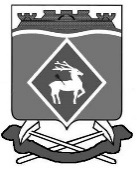 РОССИЙСКАЯ  ФЕДЕРАЦИЯРОСТОВСКАЯ ОБЛАСТЬМУНИЦИПАЛЬНОЕ ОБРАЗОВАНИЕ «БЕЛОКАЛИТВИНСКИЙ РАЙОН»АДМИНИСТРАЦИЯ БЕЛОКАЛИТВИНСКОГО РАЙОНА ПОСТАНОВЛЕНИЕ20.06.2016			                    № 877                            г.  Белая КалитваОб утверждении административного регламента по предоставлению муниципальной услуги  «Предварительное согласование предоставления земельного участка»В соответствии с Земельным кодексом Российской Федерации, Федеральным законом от 06.10.2003 № 131-ФЗ «Об общих принципах организации местного самоуправления в Российской Федерации», Федеральным законом от 27.07.2010 № 210-ФЗ «Об организации предоставления государственных и муниципальных услуг», постановлением Администрации Белокалитвинского района от 29.07.2011 № 1045 «Об утверждении порядка разработки и утверждения административных регламентов предоставления муниципальных услуг», распоряжением Администрации Белокалитвинского района от 26.04.2010 № 16 «Об утверждении реестра муниципальных услуг»,ПОСТАНОВЛЯЮ:1. Утвердить административный регламент по предоставлению муниципальной услуги «Предварительное согласование предоставления земельного участка».2. Постановления Администрации Белокалитвинского района от 10.09.2013               № 1508 «Об утверждении  административного регламента по предоставлению муниципальной услуги «Утверждение схемы расположения земельного участка на кадастровом плане или кадастровой карте соответствующей территории, не занятого зданиями, строениями, сооружениями», 04.03.2014 № 356 «О внесении изменений в постановление Администрации Белокалитвинского района от 10.09.2013 № 1508»,                        от 10.09.2013 № 1517 «Об утверждении  административного регламента по предоставлению муниципальной услуги «Выбор земельного участка для строительства», от 28.02.2014 № 340 «О внесении изменений в постановление Администрации Белокалитвинского района от 10.09.2013 № 1517», признать утратившими силу.3. Постановление вступает в силу после его официального опубликования.4. Контроль за исполнением настоящего постановления возложить на первого заместителя главы Администрации Белокалитвинского района по экономическому развитию, инвестиционной политике и местному самоуправлению Д.Ю. Устименко.Глава  района							О.А. МельниковаАдминистративный регламент по предоставлению муниципальной услуги «Предварительное согласование предоставления земельного участка»1. Общие положения	1. Настоящий административный регламент (далее – Административный регламент) определяет сроки и последовательность действий (административных процедур) Комитета по управлению имуществом Администрации Белокалитвинского района (КУИ Администрации Белокалитвинского района) при предоставлении муниципальной услуги «Предварительное согласование предоставления земельного участка», а также порядок взаимодействия между участниками в ходе оказания муниципальной услуги. 2. Заявителями муниципальной услуги являются граждане 
и юридические лица, имеющие право на приобретение земельного участка без проведения торгов:2.1.  При предоставлении земельного участка в собственность за плату:1) лицо, с которым заключен договор о комплексном освоении территории, в случае предоставления земельного участка, образованного из земельного участка, предоставленного в аренду для комплексного освоения территории;2) член некоммерческой организации, созданной гражданами, которой предоставлен земельный участок для комплексного освоения в целях индивидуального жилищного строительства, в случае предоставления земельного участка, предназначенного для индивидуального жилищного строительства, образованного из земельного участка, предоставленного некоммерческой организации для комплексного освоения территории в целях индивидуального жилищного строительства;3) член некоммерческой организации, созданной гражданами, которой предоставлен земельный участок для садоводства, огородничества, дачного хозяйства, в случае предоставления земельного участка, предназначенного для садоводства или огородничества, образованного из земельного участка, предоставленного некоммерческой организации для садоводства, огородничества, дачного хозяйства;4) некоммерческая организация, созданная гражданами, которой предоставлен земельный участок для комплексного освоения в целях индивидуального жилищного строительства, в случае предоставления земельного участка, образованного в результате раздела земельного участка, предоставленного некоммерческой организации, созданной гражданами, для комплексного освоения территории в целях индивидуального жилищного строительства, и относящегося к имуществу общего пользования;5) юридическое лицо, которому предоставлен земельный участок для ведения дачного хозяйства, в случае предоставления земельного участка, образованного в результате раздела земельного участка, предоставленного юридическому лицу для ведения дачного хозяйства, и относящегося к имуществу общего пользования;6) собственник здания, сооружения либо помещения в здании, сооружении, в случае предоставления земельного участка, на котором расположено здание, сооружение;7) юридическое лицо, использующее земельный участок на праве постоянного (бессрочного) пользования, в случае предоставления земельного участка, принадлежащего юридическому лицу на праве постоянного (бессрочного) пользования, за исключением:органов государственной власти и органов местного самоуправления;государственных и муниципальных учреждений (бюджетных, казенных, автономных);казенных предприятий;центров исторического наследия президентов Российской Федерации, прекративших исполнение своих полномочий;8) крестьянское (фермерское) хозяйство или сельскохозяйственная организация, в случаях, установленных Федеральным законом «Об обороте земель сельскохозяйственного назначения»;9) гражданин или юридическое лицо, по истечении трех лет с момента заключения договора аренды земельных участков, предназначенных для ведения сельскохозяйственного производства, с этим гражданином или этим юридическим лицом либо передачи прав и обязанностей по договору аренды земельного участка этому гражданину или этому юридическому лицу при условии надлежащего использования такого земельного участка в случае, если этим гражданином или этим юридическим лицом заявление о заключении договора купли-продажи такого земельного участка без проведения торгов подано до дня истечения срока указанного договора аренды земельного участка; 10) гражданин, в случае предоставления земельного участка для индивидуального жилищного строительства, ведения личного подсобного хозяйства в границах населенного пункта, садоводства, дачного хозяйства;11) крестьянское (фермерское) хозяйство для осуществления крестьянским (фермерским) хозяйством его деятельности;2.2.  При предоставлении земельного участка в собственность бесплатно:1) лицо, с которым заключен договор о развитии застроенной территории, в случае предоставления земельного участка, образованного в границах застроенной территории, в отношении которой заключен договор о ее развитии;2) религиозная организация, в случае предоставления земельного участка данной организации, имеющей в собственности здания или сооружения религиозного, или благотворительного назначения, расположенные на таком земельном участке;3) некоммерческая организация, созданная гражданами, в случае предоставления земельного участка, образованного в результате раздела земельного участка, предоставленного данной организации, созданной гражданами, для ведения садоводства, огородничества, и относящегося к имуществу общего пользования, данной некоммерческой организации (подпункт 3 статьи 39.5 Земельного кодекса Российской Федерации);4) члены некоммерческой организации, созданной гражданами, в случае предоставления в общую собственность земельного участка, образованного в результате раздела земельного участка, предоставленного некоммерческой организации, созданной гражданами, для ведения садоводства, огородничества, и относящегося к имуществу общего пользования, в случаях, предусмотренным федеральным законом;5) члены садоводческого, огороднического или дачного некоммерческого объединения граждан (в отношении земельных участков, не отнесенных к имуществу общего пользования, образованных из земельного участка, предоставленного до дня вступления в силу Федерального закона 25.10.2001 №137-ФЗ (10.11.2001) для ведения садоводства, огородничества или дачного хозяйства некоммерческому объединению;6) Садоводческое, огородническое или дачное некоммерческое объединение граждан (в отношении земельных участков, не отнесенных к имуществу общего пользования, образованных из земельного участка, предоставленного до дня вступления в силу Федерального закона 25.10.2001 №137-ФЗ (10.11.2001) для ведения садоводства, огородничества или дачного хозяйства некоммерческому объединению;7) гражданин Российской Федерации, в случае предоставления земельного участка, который находится в его фактическом пользовании, если на таком земельном участке расположен жилой дом, право собственности на который возникло у гражданина до дня введения в действие Земельного кодекса Российской Федерации (30.10.2001) либо после дня его введения, при условии, что право собственности на жилой дом перешло гражданину в порядке наследования и право собственности наследодателя на жилой дом возникло до дня введения в действие Земельного кодекса Российской Федерации (30.10.2001);8) общероссийские общественные организации инвалидов и организации, единственными учредителями которых являются общероссийские общественные организации инвалидов, в случае предоставления земельного участка, на котором расположены здания, строения и сооружения, находящиеся в собственности таких организаций;9) Герои Советского Союза, Герои Российской Федерации и полные кавалеры ордена Славы, в случае предоставления земельного участка для индивидуального жилищного строительства, дачного строительства, ведения личного подсобного хозяйства, садоводства и огородничества;10) Герои Социалистического Труда, Герои Труда Российской Федерации, полные кавалеры ордена Трудовой Славы, в случае предоставления земельного участка для индивидуального жилищного строительства, дачного строительства, ведения личного подсобного хозяйства, садоводства и огородничества.2.3.  При предоставлении земельного участка в аренду:1) юридические лица в соответствии с указом или распоряжением Президента Российской Федерации;2) юридические лица в соответствии с распоряжением Правительства Российской Федерации, в случае предоставления земельного участка для размещения объектов социально-культурного назначения, реализации масштабных инвестиционных проектов при условии соответствия указанных объектов, инвестиционных проектов критериям, установленным постановлением Правительства Российской Федерации;3) юридические лица в соответствии с распоряжением высшего должностного лица субъекта Российской Федерации, в случае предоставления земельного участка для размещения объектов социально-культурного и коммунально-бытового назначения, реализации масштабных инвестиционных проектов при условии соответствия указанных объектов, инвестиционных проектов критериям, установленным Областным законом Ростовской области;4) юридические лица, в случае предоставления земельного участка для выполнения международных обязательств Российской Федерации;5) юридические лица, в случае предоставления земельного участка для размещения объектов, предназначенных для обеспечения электро-, тепло-, газо- и водоснабжения, водоотведения, связи, нефтепроводов, объектов федерального, регионального или местного значения;6) арендатор земельного участка, в случае предоставления земельного участка, образованного из земельного участка, находящегося в государственной или муниципальной собственности, если иное не предусмотрено подпунктами 7, 8, 9 и 11 настоящего пункта;7) арендатор земельного участка, в случае предоставления земельного участка, образованного из земельного участка, находящегося в государственной или муниципальной собственности, и предоставленного для комплексного освоения территории, если иное не предусмотрено подпунктами 8, 9 и 11 настоящего пункта;8) члены некоммерческой организации, созданной гражданами, которой предоставлен земельный участок для комплексного освоения в целях индивидуального жилищного строительства, в случае предоставления земельного участка, образованного из земельного участка, предоставленного некоммерческой организации, созданной гражданами, для комплексного освоения территории в целях индивидуального жилищного строительства, за исключением земельных участков, отнесенных к имуществу общего пользования;9) некоммерческие организации, созданные гражданами, которым предоставлен земельный участок для комплексного освоения в целях индивидуального жилищного строительства, в случае предоставления земельного участка, образованного из земельного участка, предоставленного некоммерческой организации, созданной гражданами, для комплексного освоения территории в целях индивидуального жилищного строительства, за исключением земельных участков, отнесенных к имуществу общего пользования;10) члены некоммерческой организации, созданной гражданами, которой предоставлен земельный участок для ведения садоводства, огородничества, дачного хозяйства, в случае предоставления земельного участка, образованного из земельного участка, предоставленного некоммерческой организации, созданной гражданами, для ведения садоводства, огородничества, дачного хозяйства, за исключением земельных участков, отнесенных к имуществу общего пользования;11) некоммерческие организации, созданные гражданами, которым предоставлен земельный участок для ведения садоводства, огородничества, дачного хозяйства или для комплексного освоения территории в целях индивидуального жилищного строительства, в случае предоставления земельного участка, образованного в результате раздела ограниченного в обороте земельного участка, предоставленного некоммерческой организации, созданной гражданами, для ведения садоводства, огородничества, дачного хозяйства или для комплексного освоения территории в целях индивидуального жилищного строительства и отнесенного к имуществу общего пользования, данной некоммерческой организации;12) собственники зданий, сооружений, помещений в них и (или) лица, которым эти объекты недвижимости предоставлены на праве хозяйственного ведения или в случаях, предусмотренных статьей 39.20 Земельного кодекса Российской Федерации, на праве оперативного управления, в случае предоставления земельного участка, на котором расположены здания, сооружения;13) собственники объектов незавершенного строительства, в случае предоставления земельного участка, на котором расположены объекты незавершенного строительства. Земельные участки предоставляются в аренду без проведения торгов однократно для завершения строительства этого объекта:собственнику объекта незавершенного строительства, право собственности на который приобретено по результатам публичных торгов по продаже этого объекта, изъятого у предыдущего собственника в связи с прекращением действия договора аренды земельного участка;собственнику объекта незавершенного строительства, за исключением случая приобретения права собственности на объект по результатам публичных торгов, в случае, если уполномоченным органом в течение шести месяцев со дня истечения срока действия ранее заключенного договора аренды земельного участка, на котором расположен этот объект, в суд не заявлено требование об изъятии этого объекта путем продажи с публичных торгов либо судом отказано в удовлетворении данного требования или этот объект не был продан с публичных торгов по причине отсутствия лиц, участвовавших в торгах Предоставление земельного участка в аренду без аукциона в соответствии с настоящим абзацем допускается при условии, что такой земельный участок не предоставлялся для завершения строительства этого объекта ни одному из предыдущих собственников этого объекта;14) юридические лица, использующие земельные участки на праве постоянного (бессрочного) пользования, за исключением органов государственной власти и органов местного самоуправления, государственных и муниципальных учреждений (бюджетных, казенных, автономных), казенных предприятий, центров исторического наследия президентов Российской Федерации, прекративших исполнение своих полномочий;15) крестьянское (фермерское) хозяйство или сельскохозяйственная организация, в случаях, установленных Федеральным законом «Об обороте земель сельскохозяйственного назначения»;16) лицо, с которым заключен договор о развитии застроенной территории, в случае предоставления земельного участка, образованного в границах застроенной территории, в отношении которой заключен договор о ее развитии;17) юридическое лицо, заключившее договор об освоении территории в целях строительства жилья экономического класса или договор о комплексном освоении территории в целях строительства жилья экономического класса, в случае предоставления земельного участка для освоения территории в целях строительства жилья экономического класса или для комплексного освоения территории в целях строительства жилья экономического класса;18) граждане, имеющие право на первоочередное или внеочередное приобретение земельных участков, имеющие, однократно:первоочередное право на предоставление земельного участка для индивидуального жилищного строительства, ведения подсобного и дачного хозяйства и садоводства предоставляется инвалидам и семьям, имеющим в своем составе инвалидов, при условии признания их нуждающимися в улучшении жилищных условий;внеочередное право на предоставление земельного участка для индивидуального жилищного строительства предоставляется гражданам, получившим или перенесшим лучевую болезнь, другие заболевания, и инвалидам вследствие чернобыльской катастрофы, при условии признания их нуждающимися в улучшении жилищных условий;внеочередное право на предоставление земельного участка для индивидуального жилищного строительства предоставляется гражданам, эвакуированным из зоны отчуждения и переселенным из зоны отселения;внеочередное право на предоставление земельного участка для индивидуального жилищного строительства предоставляется гражданам, подвергшимся радиационному воздействию вследствие ядерных испытаний на Семипалатинском полигоне, получившим суммарную (накопленную) эффективную дозу облучения, превышающую 25 с3в (бэр), при условии признания их нуждающимися в улучшении жилищных условий;внеочередное право на предоставление земельного участка для индивидуального жилищного строительства предоставляется гражданам (в том числе временно направленным или командированным) включая военнослужащих и военнообязанных, призванных на специальные сборы, лиц начальствующего и рядового состава органов внутренних дел, органов государственной безопасности, органов гражданской обороны, принимавших в 1957-1958 годах непосредственное участие в работах по ликвидации последствий аварии в 1957 году на производственном объединении «Маяк»;19) гражданин, в случае предоставления земельного участка для индивидуального жилищного строительства, ведения личного подсобного хозяйства в границах населенного пункта, садоводства, дачного хозяйства;20) крестьянское (фермерское) хозяйство для осуществления крестьянским (фермерским) хозяйством его деятельности;21) граждане или юридические лица, у которых изъят для государственных или муниципальных нужд предоставленный на праве аренды земельный участок, в случае предоставления земельного участка взамен земельного участка, предоставленного гражданину или юридическому лицу на праве аренды и изымаемого для государственных или муниципальных нужд;22) религиозные организации, в случае предоставления земельного участка для осуществления сельскохозяйственного производства на территории, определенной в соответствии с законами субъектов Российской Федерации;23) казачьи общества, внесенные в государственный реестр казачьих обществ в Российской Федерации (далее - казачьи общества), в случае предоставления земельного участка для осуществления сельскохозяйственного производства, сохранения и развития традиционного образа жизни и хозяйствования казачьих обществ на территории, определенной в соответствии с законами субъектов Российской Федерации;24) лицо, которое имеет право на приобретение в собственность земельного участка без проведения торгов, в том числе бесплатно, если такой земельный участок зарезервирован для государственных или муниципальных нужд либо ограничен в обороте;25) гражданин, испрашивающий земельный участок для сенокошения, выпаса сельскохозяйственных животных, ведения огородничества или земельного участка, расположенного за границами населенного пункта, для ведения личного подсобного хозяйства;26) недропользователь, в случае предоставления земельного участка, необходимого для проведения работ, связанных с пользованием; 27) лицо, с которым заключено концессионное соглашение, соглашение о государственно-частном партнерстве, соглашение о муниципально-частном партнерстве, в случае предоставления земельного участка, необходимого для осуществления деятельности, предусмотренной концессионным соглашением, соглашением о государственно-частном партнерстве, соглашением о муниципально-частном партнерстве; 28) лицо, заключившее договор об освоении территории в целях строительства и эксплуатации наемного дома коммерческого использования или договор об освоении территории в целях строительства и эксплуатации наемного дома социального использования, в случае предоставления земельного участка, предназначенного для освоения территорий в целях строительства и эксплуатации наемных домов социального использования;29) некоммерческая организация в случаях, предусмотренных законом субъекта Российской Федерации, созданная субъектом Российской Федерации или муниципальным образованием, для освоения территорий в целях строительства и эксплуатации наемных домов социального использования, в случае предоставления земельного участка, предназначенного для освоения территорий в целях строительства и эксплуатации наемных домов социального использования;30) лицо, с которым заключено охотхозяйственное соглашение, в случае предоставления земельного участка, необходимого для осуществления видов деятельности в сфере охотничьего хозяйства;31) лицо, испрашивающее земельные участки для размещения водохранилищ и (или) гидротехнических сооружений, если размещение этих объектов предусмотрено документами территориального планирования в качестве объектов федерального, регионального или местного значения;32) Государственная компания «Российские автомобильные дороги», в случае предоставления земельного участка, необходимого для осуществления деятельности Государственной компании «Российские автомобильные дороги» в границах полос отвода и придорожных полос автомобильных дорог;33) открытое акционерное общество «Российские железные дороги», 
в случае предоставления земельного участка, необходимого для осуществления деятельности открытого акционерного общества «Российские железные дороги» для размещения объектов инфраструктуры железнодорожного транспорта общего пользования;34) резиденты зоны территориального развития, включенные в реестр резидентов зоны территориального развития, в случае предоставления земельного участка в границах указанной зоны для реализации инвестиционного проекта в соответствии с инвестиционной декларацией;35) лица, обладающие правом на добычу (вылов) водных биологических ресурсов, в случае предоставления земельного участка, необходимого для осуществления деятельности, предусмотренной решением о предоставлении в пользование водных биологических ресурсов, договором о предоставлении рыбопромыслового участка, договором пользования водными биологическими ресурсами;36) юридические лица, осуществляющие размещение ядерных установок, радиационных источников, пунктов хранения ядерных материалов 
и радиоактивных веществ, пунктов хранения, хранилищ радиоактивных отходов и пунктов захоронения радиоактивных отходов, решения о сооружении и о месте размещения которых приняты Правительством Российской Федерации, в случае предоставления земельного участка, необходимого для размещения ядерных установок, радиационных источников, пунктов хранения ядерных материалов и радиоактивных веществ, пунктов хранения, хранилищ радиоактивных отходов и пунктов захоронения радиоактивных отходов;37) арендаторы земельных участков, предназначенных для ведения сельскохозяйственного производства, которые надлежащим образом использовали такой земельный участок, при условии, что заявление о заключении нового договора аренды такого земельного участка подано этими арендаторами до дня истечения срока действия ранее заключенного договора аренды такого земельного участка;38) арендаторы земельных участков (за исключением арендаторов земельных участков, указанных в подпункте 37 пункта 2.3. раздела 1 Административного регламента), имеющие право на заключение нового договора аренды такого земельного участка в соответствии с пунктами 3 и 4 статьи 39.6 Земельного кодекса Российской Федерации;39) инвалиды, родители (усыновители, опекуны, попечители) детей-инвалидов, опекуны (попечители) инвалида с детства, в случае предоставления земельного участка для строительства индивидуального гаража.2.4.  При предоставлении земельного участка в безвозмездное пользование.1) категории работников организаций отдельных отраслей экономики, в том числе организаций транспорта, лесного хозяйства, лесной промышленности, организаций, осуществляющих деятельность в сфере охотничьего хозяйства, федеральных государственных бюджетных учреждений, осуществляющих управление государственными природными заповедниками и национальными парками, установленные законодательством Российской Федерации и законодательством субъектов Российской Федерации, в виде служебных наделов на срок трудового договора, заключенного между работником и организацией;2) религиозная организация, в случае предоставления земельного участка, предназначенного для размещения зданий, сооружения религиозного или благотворительного назначения, на срок до десяти лет;3) религиозная организация, в случае предоставления земельного участка, на котором расположены здания, сооружения, принадлежащие религиозной организации на праве безвозмездного пользования, на срок до прекращения прав на указанные здания, сооружения;4) лицо, с которым в соответствии с Федеральным законом от 05.04.2013 № 44-ФЗ «О контрактной системе в сфере закупок товаров, работ, услуг для обеспечения государственных и муниципальных нужд» заключен гражданско-правовой договор на строительство или реконструкцию объектов недвижимости, осуществляемые полностью за счет средств федерального бюджета, средств бюджета субъекта Российской Федерации или средств местного бюджета, в случае предоставления земельного участка, предназначенного для строительство или реконструкции объектов недвижимости, осуществляемые полностью за счет средств федерального бюджета, средств бюджета субъекта Российской Федерации или местного бюджета, на срок исполнения этих договоров;5) гражданин, которому предоставлено служебное жилое помещение 
в виде жилого дома, в случае предоставления земельного участка на котором находится служебное жилое помещение в виде жилого дома, на срок права пользования таким жилым помещением;6) некоммерческая организация, созданная гражданами для ведения огородничества или садоводства, в случае предоставления земельного участка для ведения садоводства или огородничества, на срок не более чем пять лет;7) некоммерческая организация, созданная гражданами в целях жилищного строительства, в случае предоставления земельного участка, предназначенного для жилищного строительства;8) лицо, с которым в соответствии с Федеральным законом от 29.12.2012 № 275-ФЗ «О государственном оборонном заказе», Федеральным законом «О контрактной системе в сфере закупок товаров, работ, услуг для обеспечения государственных и муниципальных нужд» заключен государственный контракт на выполнение работ, оказание услуг для обеспечения обороны страны и безопасности государства, осуществляемых полностью за счет средств федерального бюджета, в случае предоставления земельного участка для выполнения этих работ и оказания этих услуг, на срок исполнения указанного контракта;9) некоммерческая организация, предусмотренная законом субъекта Российской Федерации и созданная субъектом Российской Федерации в целях жилищного строительства для обеспечения жилыми помещениями отдельных категорий граждан, в случае предоставления земельного участка, предназначенного для жилищного строительства указанных жилых помещений на период осуществления данного строительства;10) лицо, право безвозмездного пользования которого на земельный участок, находящийся в государственной или муниципальной собственности, прекращено в связи с изъятием для государственных или муниципальных нужд, в случае предоставления земельного участка взамен земельного участка, изъятого для государственных или муниципальных нужд, на срок в зависимости от основания возникновения права безвозмездного пользования на изъятый земельный участок.	От имени заявителя за получением муниципальной услуги может обращаться лицо (представитель заявителя), действующее по поручению заявителя.3. Заявитель вправе обратиться за получением муниципальной услуги в муниципальное автономное учреждение «Многофункциональный центр предоставления государственных и муниципальных услуг» Белокалитвинского района» (далее - Многофункциональный центр), участвующий в предоставлении муниципальной услуги по принципу «одного окна», в соответствии с которым предоставление муниципальной услуги осуществляется после однократного обращения заявителя с соответствующим заявлением, а взаимодействие с органом, предоставляющим муниципальную услугу, осуществляется Многофункциональным центром без участия заявителя в соответствии с нормативными правовыми актами и соглашением о взаимодействии.4. Информацию о местах нахождения, графиках работы КУИ Администрации Белокалитвинского района, Многофункционального центра, а также о порядке предоставления муниципальной услуги, перечне документов, необходимых для ее получения можно получить, используя:4.1. Индивидуальную консультацию (пункт 7 настоящего раздела).4.2. Официальный сайт Администрации Белокалитвинского района в информационно-телекоммуникационной сети «Интернет» (далее - официальный сайт Администрации Белокалитвинского района).4.3. Федеральную государственную информационную систему «Единый портал государственных и муниципальных услуг (функций)» (далее – ЕПГУ).4.4. Государственную информационную систему Ростовской области «Портал государственных и муниципальных услуг Ростовской области» (далее – РПГУ).5. Любое заинтересованное лицо может получить информацию по процедуре предоставления муниципальной услуги следующим способом:5.1. Индивидуальная консультация при личном обращении.5.2. Индивидуальная консультация по телефону. 5.3. Индивидуальная консультация по почте.5.4. Индивидуальная консультация по электронной почте.5.5. На официальном сайте Администрации Белокалитвинского района.6. Контактные координаты и график работы:6.1. КУИ Администрации Белокалитвинского района:6.1.1. Почтовый адрес: 347045, Ростовская область, г. Белая Калитва, ул. Космонавтов, 3.6.1.2. Адрес электронной почты: komupr@mail.ru.6.1.3. Адрес официального сайта: http://www.kalitva-land.ru.6.1.4. Номер контактного телефона: (86383) 2-56-53, 2-57-97.6.1.5. График работы:6.2. Многофункционального центра:6.2.1. Почтовый адрес: 347045, Ростовская область, г. Белая Калитва, ул. Космонавтов, 3.6.2.2. Адрес электронной почты: mau-mfc-bk@yandex.ru.6.2.3. Адрес официального сайта: http://www.mfcbk.ru.6.2.4. Номер контактного телефона: (86383) 2-58-40, 2-01-78.6.2.5. График работы:7. Порядок информирования по вопросам предоставления муниципальной услуги:7.1. Индивидуальная консультация при личном обращении:Индивидуальная консультация каждого заинтересованного лица ответственными исполнителями не может превышать десять минут.В случае, если для подготовки ответа требуется продолжительное время, ответственный исполнитель, осуществляющий индивидуальную консультацию при личном обращении, может предложить заинтересованному лицу обратиться за необходимой информацией в письменном виде либо назначить другое удобное для заинтересованного лица время для получения устной консультации.7.2. Индивидуальная консультация по телефону:Ответ на телефонный звонок должен начинаться с информации о наименовании органа, в который позвонил гражданин.Время разговора по телефону не может превышать десять минут.В том случае, если ответственный исполнитель, осуществляющий индивидуальную консультацию по телефону, не может ответить на вопрос по содержанию, связанному с предоставлением муниципальной услуги, он обязан проинформировать заинтересованное лицо об организациях, структурных подразделениях, должностных лицах органов и организаций, которые располагают необходимыми сведениями.7.3. Индивидуальная консультация по почте:При консультировании по письменным обращениям ответ на обращение заинтересованного лица направляется почтой в адрес заинтересованного лица в срок, не превышающий тридцать календарных дней с момента поступления обращения.Датой поступления обращения является дата регистрации входящего сообщения.7.4. Индивидуальная консультация по электронной почте:При консультировании в форме ответов по электронной почте ответ на обращение направляется по электронной почте на электронный адрес заинтересованного лица в срок, не превышающий тридцать календарных дней с момента поступления обращения.Датой поступления обращения является дата регистрации входящего сообщения.7.5. Доступная информация на официальных сайтах в информационно-телекоммуникационной сети «Интернет»:7.5.1. На официальном сайте Администрации Белокалитвинского района на закладке «КУИ Администрации Белокалитвинского района» подраздела «Отраслевые отделы» раздела «Администрация» размещаются следующие информационные материалы:полное наименование, почтовый адрес, адрес электронной почты, график работы, контактные телефоны, по которым можно получить консультацию о порядке предоставления муниципальной услуги, форма заявления, перечень документов, необходимых для предоставления муниципальной услуги, административный регламент предоставления муниципальной услуги (с соответствующими ссылками на блок-схемы, отображающие алгоритм прохождения административных процедур) с приложениями.7.5.2. На официальном сайте Многофункционального центра размещаются следующие информационные материалы:полное наименование, почтовый адрес, адрес электронной почты, график работы, контактные телефоны, по которым можно получить консультацию о порядке предоставления муниципальной услуги, перечень услуг, оказываемых Многофункциональным центром в сфере земельно-имущественных отношений.7.6. Ответственный исполнитель, осуществляющий консультирование:при обращении заинтересованного лица по телефону дает ответ самостоятельно. Если ответственный исполнитель, к которому обратилось заинтересованное лицо, не может ответить на вопрос самостоятельно, то он может предложить заинтересованному лицу обратиться письменно, либо назначить другое удобное для него время консультации, либо переадресовать (перевести) на другого ответственного исполнителя или сообщить телефонный номер, по которому можно получить необходимую информацию;должен корректно и внимательно относиться к заинтересованным лицам, не унижая их чести и достоинства. Во время разговора - произносить слова четко, избегать «параллельных разговоров» с окружающими людьми и не прерывать разговор по причине поступления звонка на другой телефонный аппарат. В конце консультирования ответственный исполнитель, осуществляющий консультирование, должен кратко подвести итоги и перечислить меры, которые необходимо принять (кто именно, когда и что должен сделать);не вправе осуществлять консультирование заинтересованных лиц, выходящее за рамки информирования о стандартных процедурах и условиях оказания муниципальной услуги и влияющее прямо или косвенно на индивидуальные решения заинтересованных лиц. Ответы на письменные обращения должны даваться в простой, четкой и понятной форме в письменном виде и должны содержать:ответы на поставленные вопросы;должность, фамилию и инициалы лица, подписавшего ответ;фамилию и инициалы исполнителя;номер телефона исполнителя.7.7. Порядок, форма и место размещения информации по вопросам предоставления муниципальной услуги:Информация по вопросу предоставления муниципальной услуги размещается:на информационных стендах в помещении КУИ Администрации Белокалитвинского района, Многофункционального центра;в информационных киосках, содержащих информацию о муниципальных услугах;на официальном сайте Администрации Белокалитвинского района;на ЕПГУ;на РПГУ.2. Стандарт предоставления муниципальной услуги 1. Наименование муниципальной услуги – предварительное согласование предоставления земельного участка.2. Наименование органа, предоставляющего муниципальную услугу - Комитет по управлению имуществом Администрации Белокалитвинского района.Для получения муниципальной услуги запрещается требовать от заявителя осуществления действий, в том числе согласований, необходимых для получения муниципальной услуги и связанных с обращением в иные государственные органы, органы местного самоуправления, организации, за исключением получения услуг, включенных в перечень услуг, которые являются необходимыми и обязательными для предоставления муниципальных услуг, утвержденный муниципальным правовым актом Белокалитвинского района.3. Результат предоставления муниципальной услуги:постановление о предварительном согласовании предоставления земельного участка;уведомление об отказе в предварительном согласовании предоставления земельного участка.4. Срок предоставления муниципальной услуги не должен превышать тридцати дней со дня поступления заявления о предварительном согласовании предоставления земельного участка за исключением случаев подачи заявления о предварительном согласовании предоставления земельных участков, указанных в подпунктах 10, 11 пункта 2.1. и подпунктах 19, 20 пункта 2.3. раздела 1 Административного регламента.В случаях, указанных в подпунктах 10, 11 пункта 2.1. и подпунктах 19, 20 пункта 2.3. раздела 1 Административного регламента муниципальная услуга предоставляется в срок 67 дней со дня поступления заявления.5. Правовые основания для предоставления муниципальной услуги:Гражданский кодекс Российской Федерации (опубликован в издании «Российская газета», № 238-239, 08.12.1994);Земельный кодекс Российской Федерации (опубликован в издании Собрание законодательства Российской Федерации, 29.10.2001, № 44, ст. 4147); Федеральный закон от 24.11.1995, № 181-ФЗ «О социальной защите инвалидов в Российской Федерации» (опубликован в издании "Собрание законодательства РФ", 27.11.1995, N 48, ст. 4563);Федеральный закон от 25.10.2001 № 137-ФЗ «О введении в действие Земельного кодекса Российской Федерации» (опубликован «Собрание законодательства РФ» 29.10.2001, № 44);Федеральный закон от 06.10.2003 № 131-ФЗ «Об общих принципах организации местного самоуправления в Российской Федерации» (опубликован в издании «Российская газета», № 202, 08.10.2003); Федеральный закон от 02.05.2006 № 59-ФЗ «О порядке рассмотрения обращений граждан Российской Федерации» (опубликован в издании «Российская газета», № 95, 05.05.2006); Федеральный закон от 27.07.2010 № 210-ФЗ «Об организации предоставления государственных и муниципальных услуг» (опубликован в издании «Российская газета», № 168, 30.07.2010);постановление Правительства Российской Федерации от 27.09.2011 № 797 «О взаимодействии между многофункциональными центрами предоставления государственных и муниципальных услуг и федеральными органами исполнительной власти, органами государственных внебюджетных фондов, органами государственной власти субъектов Российской Федерации, органами местного самоуправления» (опубликован в издании «Собрание законодательства РФ», 03.10.2011, № 40, статья 5559);постановление Правительства Российской Федерации от 22.12.2012 № 1376 «Об утверждении Правил организации деятельности многофункциональных центров предоставления государственных и муниципальных услуг» (опубликован в издании «Российская газета», № 303, 31.12.2012);постановление Правительства Российской Федерации от 18.03.2015 № 250 «Об утверждении требований к составлению и выдаче заявителям документов на бумажном носителе, подтверждающих содержание электронных документов, направленных в многофункциональный центр предоставления государственных и муниципальных услуг по результатам предоставления государственных и муниципальных услуг органами, предоставляющими государственные услуги, и органами, предоставляющими муниципальные услуги, и к выдаче заявителям на основании информации из информационных систем органов, предоставляющих государственные услуги, и органов, предоставляющих муниципальные услуги, в том числе с использованием информационно-технологической и коммуникационной инфраструктуры, документов, включая составление на бумажном носителе и заверение выписок из указанных информационных систем» (опубликован на официальном интернет-портале правовой информации http://www.pravo.gov.ru, 25.03.2015);приказ Министерства экономического развития Российской Федерации от 12.01.2015 № 1 «Об утверждении перечня документов, подтверждающих право заявителя на приобретение земельного участка без проведения торгов» (опубликован на официальном интернет-портале правовой информации pravo.gov.ru, 28.02.2015);приказ Министерства экономического развития Российской Федерации от 14.01.2015 № 7 «Об утверждении порядка и способов подачи заявлений об утверждении схемы расположения земельного участка или земельных участков на кадастром плане территории, заявления о проведении аукцион по продаже земельного участка, находящегося в государственной или муниципальной собственности, или аукциона на право заключения договора аренды земельного участка, находящегося в государственной или муниципальной собственности, заявления о предварительном согласовании предоставления земельного участка, находящегося в государственной или муниципальной собственности, заявления о предоставлении земельного участка, находящегося в государственной или муниципальной собственности, и заявления о перераспределении земель и (или)земельных участков, находящихся в государственной и муниципальной собственности, и земельных участков, находящихся в частной собственности, в форме электронных документов с использованием информационно-телекоммуникационной сети «Интернет», а также требований к их формату», (опубликован на официальном интернет-портале правовой информации pravo.gov.ru, 27.02.2015);решение Собрания Депутатов Белокалитвинского района от 30.03.2006 г.     № 125 «Об утверждении Положения о порядке управления и распоряжения    имуществом, находящимся в муниципальной собственности Белокалитвинского района» (опубликовано в официальном выпуске газеты «Перекресток» от 06.04.2006 г. № 62 «а»);решение   Собрания   Депутатов Белокалитвинского района от 14.12.2011 № 106 «Об утверждении Положения о Комитете по управлению имуществом Администрации Белокалитвинского   района»;настоящий Административный регламент.6. Исчерпывающий перечень документов, необходимых для предоставления муниципальной услуги:6.1. Перечень документов, которые заявитель представляет самостоятельно:1) заявление о предварительном согласовании предоставления земельного участка (форма заявления указана в приложении № 1 к Административному регламенту);2) документ, удостоверяющий личность заявителя или представителя заявителя;3) документ, удостоверяющий права (полномочия) представителя физического или юридического лица, если с заявлением обращается представитель заявителя;4) документы, подтверждающие право заявителя на приобретение земельного участка без проведения торгов в соответствии с приложением № 2 к Административному регламенту;5) схема расположения земельного участка в случае, если испрашиваемый земельный участок предстоит образовать и отсутствует проект межевания территории, в границах которой предстоит образовать такой земельный участок.6) подготовленный некоммерческой организацией, созданной гражданами, списки ее членов в случае, если подано заявление о предварительном согласовании предоставления земельного участка в безвозмездное пользование указанной организации для ведения огородничества или садоводства.6.2. Исчерпывающий перечень документов, необходимых в соответствии с нормативными правовыми актами для предоставления муниципальной услуги, которые являются необходимыми и обязательными для предоставления муниципальной услуги, которые находятся в распоряжении государственных органов, органов местного самоуправления указаны в приложении № 2 к Административному регламенту.6.3. Представляемые заявителем документы не должны иметь подчисток либо приписок, зачеркнутых слов и иных не оговоренных в них исправлений, серьезных повреждений, не позволяющих однозначно истолковать их содержание, а также не должны быть исполнены карандашом.Документы представляются в подлиннике с приложением их копий в одном экземпляре (подлинник должен быть возвращен правообладателю после заверения копий ответственным исполнителем, осуществляющим прием заявления с пакетом документов).7. Заявитель вправе представить по собственной инициативе документы, указанные в подпункте 6.2 пункта 6 настоящего раздела.8. Административный регламент запрещает требовать от заявителя:1) представления документов и информации или осуществления действий, представление или осуществление которых не предусмотрено нормативными правовыми актами, регулирующими отношения, возникающие в связи с предоставлением муниципальной услуги;2) представления документов и информации, которые находятся в распоряжении органов, предоставляющих муниципальную услугу, иных государственных органов, органов местного самоуправления и организаций, в соответствии с нормативными правовыми актами Российской Федерации, нормативными правовыми актами субъектов Российской Федерации и муниципальными правовыми актами.В случаях, предусмотренных федеральными законами, универсальная электронная карта является документом, удостоверяющим личность гражданина, права застрахованного лица в системах обязательного страхования, иные права гражданина. В случаях, предусмотренных федеральными законами, постановлениями Правительства Российской Федерации, нормативными правовыми актами субъектов Российской Федерации, муниципальными правовыми актами, универсальная электронная карта является документом, удостоверяющим право гражданина на получение государственных и муниципальных услуг.9. Основания для отказа в приеме документов, необходимых для предоставления муниципальной услуги не предусмотрены. 10. Исчерпывающий перечень оснований для приостановления исполнения муниципальной услуги.10.1. В случае если на дату поступления заявления о предварительном согласовании предоставления земельного участка, образование которого предусмотрено приложенной к этому заявлению схемой расположения земельного участка, на рассмотрении находится представленная ранее другим лицом схема расположения земельного участка и местоположение земельных участков, образование которых предусмотрено этими схемами, частично или полностью совпадает, КУИ Администрации Белокалитвинского района принимает решение о приостановлении срока рассмотрения поданного позднее заявления о предварительном согласовании предоставления земельного участка и направляет принятое решение (в форме уведомления) заявителю.Срок рассмотрения поданного позднее заявления о предварительном согласовании предоставления земельного участка приостанавливается до принятия решения об утверждении направленной или представленной ранее схемы расположения земельного участка или до принятия решения об отказе в утверждении указанной схемы.11. Исчерпывающий перечень оснований для отказа в предоставлении муниципальной услуги: 1) схема расположения земельного участка, приложенная к заявлению о предварительном согласовании предоставления земельного участка, не может быть утверждена по основаниям:несоответствие схемы расположения земельного участка ее форме, формату или требованиям к ее подготовке, которые установлены Правительством Российской Федерации;полное или частичное совпадение местоположения земельного участка, образование которого предусмотрено схемой его расположения, с местоположением земельного участка, образуемого в соответствии с ранее принятыми решениями об утверждении схемы расположения земельного участка, срок действия которого не истек;разработка схемы расположения земельного участка с нарушением предусмотренных статьей 11.9 Земельного кодекса Российской Федерации требований к образуемым земельным участкам;несоответствие схемы расположения земельного участка утвержденному проекту планировки территории, землеустроительной документации, положению об особо охраняемой природной территории;расположение земельного участка, образование которого предусмотрено схемой расположения земельного участка, в границах территории, для которой утвержден проект межевания территории.2) земельный участок, который предстоит образовать, не может быть предоставлен заявителю по основаниям:с заявлением о предоставлении земельного участка обратилось лицо, которое в соответствии с земельным законодательством не имеет права на приобретение земельного участка без проведения торгов;указанный в заявлении о предоставлении земельного участка земельный участок предоставлен на праве постоянного (бессрочного) пользования, безвозмездного пользования, пожизненного наследуемого владения или аренды, за исключением случаев, если с заявлением о предоставлении земельного участка обратился обладатель данных прав или подано заявление о предоставлении земельного участка в соответствии с подпунктом 10 пункта 2 статьи 39.10 Земельного кодекса Российской Федерации;указанный в заявлении о предоставлении земельного участка земельный участок предоставлен некоммерческой организации, созданной гражданами, для ведения огородничества, садоводства, дачного хозяйства или комплексного освоения территории в целях индивидуального жилищного строительства, за исключением случаев обращения с заявлением члена этой некоммерческой организации либо этой некоммерческой организации, если земельный участок относится к имуществу общего пользования;на указанном в заявлении о предоставлении земельного участка земельном участке расположены здание, сооружение, объект незавершенного строительства, принадлежащие гражданам или юридическим лицам, за исключением случаев, если сооружение (в том числе сооружение, строительство которого не завершено) размещается на земельном участке на условиях сервитута или на земельном участке размещен объект, предусмотренный пунктом 3 статьи 39.36 Земельного кодекса Российской Федерации, и это не препятствует использованию земельного участка в соответствии с его разрешенным использованием либо с заявлением о предоставлении земельного участка обратился собственник этих здания, сооружения, помещений в них, этого объекта незавершенного строительства;на указанном в заявлении о предоставлении земельного участка земельном участке расположены здание, сооружение, объект незавершенного строительства, находящиеся в государственной или муниципальной собственности, за исключением случаев, если сооружение (в том числе сооружение, строительство которого не завершено) размещается на земельном участке на условиях сервитута или с заявлением о предоставлении земельного участка обратился правообладатель этих здания, сооружения, помещений в них, этого объекта незавершенного строительства;указанный в заявлении о предоставлении земельного участка земельный участок является изъятым из оборота или ограниченным в обороте и его предоставление не допускается на праве, указанном в заявлении о предоставлении земельного участка;указанный в заявлении о предоставлении земельного участка земельный участок является зарезервированным для государственных или муниципальных нужд в случае, если заявитель обратился с заявлением о предоставлении земельного участка в собственность, постоянное (бессрочное) пользование или с заявлением о предоставлении земельного участка в аренду, безвозмездное пользование на срок, превышающий срок действия решения о резервировании земельного участка, за исключением случая предоставления земельного участка для целей резервирования;указанный в заявлении о предоставлении земельного участка земельный участок расположен в границах территории, в отношении которой с другим лицом заключен договор о развитии застроенной территории, за исключением случаев, если с заявлением о предоставлении земельного участка обратился собственник здания, сооружения, помещений в них, объекта незавершенного строительства, расположенных на таком земельном участке, или правообладатель такого земельного участка;указанный в заявлении о предоставлении земельного участка земельный участок расположен в границах территории, в отношении которой с другим лицом заключен договор о развитии застроенной территории, или земельный участок образован из земельного участка, в отношении которого с другим лицом заключен договор о комплексном освоении территории, за исключением случаев, если такой земельный участок предназначен для размещения объектов федерального значения, объектов регионального значения или объектов местного значения и с заявлением о предоставлении такого земельного участка обратилось лицо, уполномоченное на строительство указанных объектов;указанный в заявлении о предоставлении земельного участка земельный участок образован из земельного участка, в отношении которого заключен договор о комплексном освоении территории или договор о развитии застроенной территории, и в соответствии с утвержденной документацией  по планировке территории предназначен для размещения объектов федерального значения, объектов регионального значения или объектов местного значения, за исключением случаев, если с заявлением о предоставлении в аренду земельного участка обратилось лицо, с которым заключен договор о комплексном освоении территории или договор о развитии застроенной территории, предусматривающие обязательство данного лица по строительству указанных объектов;указанный в заявлении о предоставлении земельного участка земельный участок является предметом аукциона, извещение о проведении, которого размещено в соответствии с пунктом 19 статьи 39.11 Земельного кодекса Российской Федерации;в отношении земельного участка, указанного в заявлении о его предоставлении, поступило предусмотренное подпунктом 6 пункта 4 статьи 39.11 Земельного кодекса Российской Федерации заявление о проведении аукциона по его продаже или аукциона на право заключения договора его аренды при условии, что такой земельный участок образован в соответствии с подпунктом 4 пункта 4 статьи 39.11 Земельного кодекса Российской Федерации и уполномоченным органом не принято решение об отказе в проведении этого аукциона по основаниям, предусмотренным пунктом 8 статьи 39.11 Земельного кодекса Российской Федерации;в отношении земельного участка, указанного в заявлении о его предоставлении, опубликовано и размещено в соответствии с подпунктом 1 пункта 1 статьи 39.18 Земельного кодекса Российской Федерации извещение о предоставлении земельного участка для индивидуального жилищного строительства, ведения личного подсобного хозяйства, садоводства, дачного хозяйства или осуществления крестьянским (фермерским) хозяйством его деятельности;разрешенное использование земельного участка не соответствует целям использования такого земельного участка, указанным в заявлении о предоставлении земельного участка, за исключением случаев размещения линейного объекта в соответствии с утвержденным проектом планировки территории;площадь земельного участка, указанного в заявлении о предоставлении земельного участка некоммерческой организации, созданной гражданами, для ведения огородничества, садоводства, превышает предельный размер, установленный в соответствии с федеральным законом;указанный в заявлении о предоставлении земельного участка земельный участок в соответствии с утвержденными документами территориального планирования и (или) документацией по планировке территории предназначен для размещения объектов федерального значения, объектов регионального значения или объектов местного значения и с заявлением о предоставлении земельного участка обратилось лицо, не уполномоченное на строительство этих объектов;указанный в заявлении о предоставлении земельного участка земельный участок предназначен для размещения здания, сооружения в соответствии с государственной программой Российской Федерации, государственной программой субъекта Российской Федерации и с заявлением о предоставлении земельного участка обратилось лицо, не уполномоченное на строительство этих здания, сооружения;предоставление земельного участка на заявленном виде прав не допускается;в отношении земельного участка, указанного в заявлении о его предоставлении, принято решение о предварительном согласовании его предоставления, срок действия которого не истек, и с заявлением о предоставлении земельного участка обратилось иное не указанное в этом решении лицо;указанный в заявлении о предоставлении земельного участка земельный участок изъят для государственных или муниципальных нужд и указанная в заявлении цель предоставления такого земельного участка не соответствует целям, для которых такой земельный участок был изъят, за исключением земельных участков, изъятых для государственных или муниципальных нужд в связи с признанием многоквартирного дома, который расположен на таком земельном участке, аварийным и подлежащим сносу или реконструкции.3) земельный участок, границы которого подлежат уточнению в соответствии с Федеральным законом «О кадастре недвижимости», не может быть предоставлен заявителю по основания:указанный в заявлении о предоставлении земельного участка земельный участок предоставлен на праве постоянного (бессрочного) пользования, безвозмездного пользования, пожизненного наследуемого владения или аренды, за исключением случаев, если с заявлением о предоставлении земельного участка обратился обладатель данных прав или подано заявление о предоставлении земельного участка в соответствии с подпунктом 10 пункта 2 статьи 39.10 Земельного кодекса Российской Федерации;указанный в заявлении о предоставлении земельного участка земельный участок предоставлен некоммерческой организации, созданной гражданами, для ведения огородничества, садоводства, дачного хозяйства или комплексного освоения территории в целях индивидуального жилищного строительства, за исключением случаев обращения с заявлением члена этой некоммерческой организации либо этой некоммерческой организации, если земельный участок относится к имуществу общего пользования;на указанном в заявлении о предоставлении земельного участка земельном участке расположены здание, сооружение, объект незавершенного строительства, принадлежащие гражданам или юридическим лицам, за исключением случаев, если сооружение (в том числе сооружение, строительство которого не завершено) размещается на земельном участке на условиях сервитута или на земельном участке размещен объект, предусмотренный пунктом 3 статьи 39.36 Земельного кодекса Российской Федерации, и это не препятствует использованию земельного участка в соответствии с его разрешенным использованием либо с заявлением о предоставлении земельного участка обратился собственник этих здания, сооружения, помещений в них, этого объекта незавершенного строительства;на указанном в заявлении о предоставлении земельного участка земельном участке расположены здание, сооружение, объект незавершенного строительства, находящиеся в государственной или муниципальной собственности, за исключением случаев, если сооружение (в том числе сооружение, строительство которого не завершено) размещается на земельном участке на условиях сервитута или с заявлением о предоставлении земельного участка обратился правообладатель этих здания, сооружения, помещений в них, этого объекта незавершенного строительства;указанный в заявлении о предоставлении земельного участка земельный участок является изъятым из оборота или ограниченным в обороте и его предоставление не допускается на праве, указанном в заявлении о предоставлении земельного участка;указанный в заявлении о предоставлении земельного участка земельный участок является зарезервированным для государственных или муниципальных нужд в случае, если заявитель обратился с заявлением о предоставлении земельного участка в собственность, постоянное (бессрочное) пользование или с заявлением о предоставлении земельного участка в аренду, безвозмездное пользование на срок, превышающий срок действия решения о резервировании земельного участка, за исключением случая предоставления земельного участка для целей резервирования;указанный в заявлении о предоставлении земельного участка земельный участок расположен в границах территории, в отношении которой с другим лицом заключен договор о развитии застроенной территории, за исключением случаев, если с заявлением о предоставлении земельного участка обратился собственник здания, сооружения, помещений в них, объекта незавершенного строительства, расположенных на таком земельном участке, или правообладатель такого земельного участка;указанный в заявлении о предоставлении земельного участка земельный участок расположен в границах территории, в отношении которой с другим лицом заключен договор о развитии застроенной территории, или земельный участок образован из земельного участка, в отношении которого с другим лицом заключен договор о комплексном освоении территории, за исключением случаев, если такой земельный участок предназначен для размещения объектов федерального значения, объектов регионального значения или объектов местного значения и с заявлением о предоставлении такого земельного участка обратилось лицо, уполномоченное на строительство указанных объектов;указанный в заявлении о предоставлении земельного участка земельный участок образован из земельного участка, в отношении которого заключен договор о комплексном освоении территории или договор о развитии застроенной территории, и в соответствии с утвержденной документацией по планировке территории предназначен для размещения объектов федерального значения, объектов регионального значения или объектов местного значения, за исключением случаев, если с заявлением о предоставлении в аренду земельного участка обратилось лицо, с которым заключен договор о комплексном освоении территории или договор о развитии застроенной территории, предусматривающие обязательство данного лица по строительству указанных объектов;указанный в заявлении о предоставлении земельного участка земельный участок является предметом аукциона, извещение о проведении которого размещено в соответствии с пунктом 19 статьи 39.11 Земельного кодекса Российской Федерации;в отношении земельного участка, указанного в заявлении о его предоставлении, поступило предусмотренное подпунктом 6 пункта 4 статьи 39.11 Земельного кодекса Российской Федерации заявление о проведении аукциона по его продаже или аукциона на право заключения договора его аренды при условии, что такой земельный участок образован в соответствии с подпунктом 4 пункта 4 статьи 39.11 Земельного кодекса Российской Федерации и уполномоченным органом не принято решение об отказе в проведении этого аукциона по основаниям, предусмотренным пунктом 8 статьи 39.11 Земельного кодекса Российской Федерации;в отношении земельного участка, указанного в заявлении о его предоставлении, опубликовано и размещено в соответствии с подпунктом 1 пункта 1 статьи 39.18 Земельного кодекса Российской Федерации извещение о предоставлении земельного участка для индивидуального жилищного строительства, ведения личного подсобного хозяйства, садоводства, дачного хозяйства или осуществления крестьянским (фермерским) хозяйством его деятельности;разрешенное использование земельного участка не соответствует целям использования такого земельного участка, указанным в заявлении о предоставлении земельного участка, за исключением случаев размещения линейного объекта в соответствии с утвержденным проектом планировки территории;площадь земельного участка, указанного в заявлении о предоставлении земельного участка некоммерческой организации, созданной гражданами, для ведения огородничества, садоводства, превышает предельный размер, установленный в соответствии с федеральным законом;указанный в заявлении о предоставлении земельного участка земельный участок в соответствии с утвержденными документами территориального планирования и (или) документацией по планировке территории предназначен для размещения объектов федерального значения, объектов регионального значения или объектов местного значения и с заявлением о предоставлении земельного участка обратилось лицо, не уполномоченное на строительство этих объектов;указанный в заявлении о предоставлении земельного участка земельный участок предназначен для размещения здания, сооружения в соответствии с государственной программой Российской Федерации, государственной программой субъекта Российской Федерации и с заявлением о предоставлении земельного участка обратилось лицо, не уполномоченное на строительство этих здания, сооружения;предоставление земельного участка на заявленном виде прав не допускается;в отношении земельного участка, указанного в заявлении о его предоставлении, не установлен вид разрешенного использования;указанный в заявлении о предоставлении земельного участка земельный участок не отнесен к определенной категории земель;в отношении земельного участка, указанного в заявлении о его предоставлении, принято решение о предварительном согласовании его предоставления, срок действия которого не истек, и с заявлением о предоставлении земельного участка обратилось иное не указанное в этом решении лицо;указанный в заявлении о предоставлении земельного участка земельный участок изъят для государственных или муниципальных нужд и указанная в заявлении цель предоставления такого земельного участка не соответствует целям, для которых такой земельный участок был изъят, за исключением земельных участков, изъятых для государственных или муниципальных нужд в связи с признанием многоквартирного дома, который расположен на таком земельном участке, аварийным и подлежащим сносу или реконструкции.4) заявителем представлен неполный комплект документов в соответствии с перечнем, установленным пунктом 6 настоящего раздела, за исключением документов, которые находятся в распоряжении органов, предоставляющих муниципальную услугу, иных государственных органов, органов местного самоуправления и организаций, в соответствии с нормативными правовыми актами Российской  Федерации, нормативными правовыми актами субъектов Российской Федерации и муниципальными правовыми актами субъектов Российской Федерации и муниципальными правовыми актами;5) заявителем представлены документы, оформленные не в соответствии с требованиями подпункта 6.3 пункта 6 настоящего раздела.13. Других услуг, которые являются необходимыми и обязательными для предоставления муниципальной услуги, не требуется.14. Муниципальная услуга предоставляется без взимания платы.15. Максимальный  срок  ожидания  в  очереди  при  подаче  заявления  о предоставлении муниципальной услуги и при получении результата предоставления муниципальной услуги не может превышать пятнадцать минут.16.     Срок     регистрации     заявления     о    предоставлении     муниципальной     услуги   не может превышать один рабочий день.17. Требования к помещениям, в которых предоставляется муниципальная услуга: Помещения для приема заявителей должны соответствовать санитарно-гигиеническим    правилам    и    нормативам,  утвержденным   законодательством Российской Федерации.Помещения в здании должны быть оборудованы средствами пожаротушения. Вход и выход из помещений оборудуются соответствующими указателями.Требования к помещениям МФЦ, в которых организуется предоставление муниципальной услуги:ориентация инфраструктуры на предоставление услуг заявителям с ограниченными физическими возможностями (вход в здание оборудован пандусами для передвижения инвалидных колясок в соответствии с требованиями Федерального закона от 30.12.2009 № 384-ФЗ, а также кнопкой вызова специалиста Многофункционального центра, обеспечена возможность свободного и беспрепятственного передвижения в помещении, организован отдельный туалет для пользования гражданами с ограниченными физическими возможностями);условия для беспрепятственного доступа к объектам и предоставляемым в них услугам;возможность самостоятельного  или с помощью сотрудников, предоставляющих услуги, передвижения по территории, на которой расположены объекты, входа в такие объекты и выхода из них; возможность посадки в транспортное средство и высадки из него перед входом в объекты, в том числе с использование кресла-коляски и при  необходимости с помощью сотрудников, предоставляющих услуги; надлежащее размещение оборудования и носителей информации, необходимых для обеспечения беспрепятственного доступа инвалидов к объектам и услугам с учетом ограничений их жизнедеятельности;дублирование необходимой для инвалидов звуковой и зрительной информации, а также надписей, знаков и иной текстовой и графической информации знаками, выполненными рельефно-точечным шрифтом Брайля;оборудование помещения системой кондиционирования воздуха, а также средствами, обеспечивающими безопасность и комфортное пребывание заявителей;оборудование помещения для получения муниципальной услуги посетителями с детьми (наличие детской комнаты или детского уголка);наличие бесплатного опрятного туалета для посетителей;наличие бесплатной парковки для автомобильного транспорта посетителей, в том числе для автотранспорта граждан с ограниченными физическими возможностями;наличие пункта оплаты: банкомат, платежный терминал, касса банка (в случае если предусмотрена государственная пошлина или иные платежи);наличие кулера с питьевой водой, предназначенного для безвозмездного пользования заявителями;наличие недорогого пункта питания (в помещении расположен буфет или вендинговый аппарат, либо в непосредственной близости (до ) расположен продуктовый магазин, пункт общественного питания);соблюдение чистоты и опрятности помещения, отсутствие неисправной мебели, инвентаря;размещение цветов, создание уютной обстановки в секторе информирования и ожидания и (или) секторе приема заявителей.Определенные Административным регламентом требования к местам предоставления муниципальной  услуги применяются, если в Многофункциональном центре в соответствии с действующим законодательством Российской Федерации не установлены иные более высокие требования.Места предоставления услуги оборудуются всей необходимой офисной мебелью, включая стулья для заявителей, ожидающих своей очереди, пожарно-охранной сигнализацией, информационными стендами.На информационных стендах, официальном сайте Администрации Белокалитвинского района, в информационных киосках, содержащих информацию о муниципальных услугах, размещается следующая информация:график (режим) приема заявителей, номера телефонов, адреса электронной почты, график работы органов и организаций, участвующих в процессе оказания муниципальной услуги;процедура предоставления муниципальной услуги (в текстовом виде);блок-схема исполнения муниципальной услуги;перечень документов, необходимых для получения муниципальной услуги;образцы заявлений;образцы заполнения заявлений;перечень оснований для отказа в предоставлении муниципальной услуги;порядок обжалования решений и действий (бездействия) органа, предоставляющего муниципальную услугу, а также его должностных лиц, муниципальных служащих Белокалитвинского района.18. Информирование о ходе предоставления муниципальной услуги осуществляется специалистами КУИ Администрации Белокалитвинского района, Многофункционального центра с использованием средств Интернета, почтовой, телефонной связи, посредством электронной почты. В любое время с момента приема документов заявитель имеет право на получение сведений о прохождении процедуры по предоставлению муниципальной услуги при помощи телефона, средств Интернета, электронной почты. Для получения сведений о прохождении процедуры по предоставлению муниципальной услуги заявителем указываются (называются) дата подачи заявления, номер дела по принятому заявлению. Заявителю предоставляются сведения о том, на каком этапе рассмотрения находится представленный им пакет документов. Основными требованиями к информированию заявителей являются:достоверность предоставляемой информации;ясность в изложении информации;полнота информирования;наглядность форм предоставляемой информации;удобство и доступность получения информации;оперативность предоставления информации.19. Показатели доступности и качества муниципальной услуги.Показателями доступности и качества муниципальной услуги является возможность:получать муниципальную услугу на базе Многофункционального центра;получать муниципальную услугу своевременно и в соответствии со стандартом предоставления муниципальной услуги;получать полную, актуальную и достоверную информацию о порядке предоставления    муниципальной    услуги,    в    том    числе    с   использованием информационно-коммуникационных технологий;получать информацию о результате предоставления муниципальной услуги;обращаться в досудебном и (или) судебном порядке в соответствии с законодательством Российской Федерации с жалобой (претензией) на действия (бездействие) и решения, осуществленные (принятые) должностными лицами в ходе выполнения муниципальной услуги;сопровождения инвалидов, имеющих стойкие расстройства функции зрения и самостоятельного передвижения, и оказание им помощи на объектах;допуска на объекты сурдопереводчика и тифлосурдопереводчика;допуска на объекты собаки-проводника при наличии документа,  подтверждающего ее специальное обучение, выданного в соответствии с приказом Министерства труда и социальной защиты Российской Федерации от 22.06.2015 № 386н;оказания сотрудниками, предоставляющими услуги, иной необходимой инвалидам помощи в преодолении барьеров, мешающих получению услуг и использованию объектов наравне с другими лицами.соблюдение сроков ожидания в очереди при подаче заявления, рассмотрения заявления, предоставления услуги, установленных настоящим Административным регламентом;отсутствие или наличие жалоб на действия (бездействие) должностных лиц.20. Иные требования, в том числе учитывающие особенности предоставления муниципальной услуги в Многофункциональном центре и в электронной форме:Административные действия должностных лиц КУИ Администрации Белокалитвинского района, предусмотренные разделом 3 настоящего Административного регламента, могут осуществляться на базе Многофункционального центра на основании соглашений между КУИ Администрации Белокалитвинского района и Многофункциональным центром.Предоставление КУИ Администрации Белокалитвинского района муниципальной услуги в электронной форме не предусмотрено.3. Состав, последовательность и сроки выполненияадминистративных процедур, требования к порядку их выполнения1. Состав административных процедур:1) прием и регистрация заявления и пакета документов;2) формирование, направление межведомственных запросов и получение документов и информации, которые находятся в распоряжении государственных органов, органов местного самоуправления;3) принятие решения о предварительном согласовании предоставления земельного участка либо решения об отказе в предварительном согласовании предоставления земельного участка;4) выдача документов (в соответствии со способом получения документов, указанным в заявлении).2. Последовательность и сроки выполнения административных процедур:2.1. Прием и регистрация заявления и пакета документов.2.1.1. Основанием для начала административной процедуры является поступление  заявления с пакетом документов. 2.1.2. Содержание административной процедуры и сроки выполнения действий по  административной процедуре:прием и регистрация заявления;передача заявления и пакета документов, специалисту КУИ или МФЦ, ответственному за  направление межведомственных запросов и получение документов и информации, которые находятся в распоряжении государственных органов, органов местного самоуправления.	После регистрации заявления ответственный исполнитель, осуществляющий прием заявления с пакетом документов, составляет опись принятых документов в двух экземплярах, один из которых помещает в дело по принятому заявлению (далее – Дело), а второй выдает заявителю на руки.Принятое заявление и пакет документов ответственный исполнитель,  осуществляющий прием заявления с пакетом документов, передает исполнителю, ответственному за  направление межведомственных запросов и получение документов и информации, которые находятся в распоряжении государственных органов, органов местного самоуправления.2.1.3.  Критерием принятия решений о регистрации заявления и пакета документов является факт направления заявления и пакета документов на предоставление муниципальной услуги.2.1.4. Результатом административной процедуры является регистрация заявления и пакета документов и передача ответственному исполнителю, ответственному за направление межведомственных запросов. 2.1.5. Максимальный срок исполнения данной административной процедуры составляет 1 день.2.2. Формирование, направление межведомственных запросов и получение документов и информации, которые находятся в распоряжении государственных органов, органов местного самоуправления.2.2.1. Основанием для начала административной процедуры является отсутствие в КУИ Администрации Белокалитвинского района документов, необходимых в соответствии с нормативными правовыми актами для предоставления муниципальной услуги, которые находятся в распоряжении государственных органов, органов местного самоуправления и иных организаций, предусмотренных в пункте 6.2. раздела 2 Административного регламента.2.2.2. Для принятия решения о предварительном согласовании предоставления земельного участка исполнитель КУИ Администрации Белокалитвинского района или МФЦ, ответственный за  направление межведомственных запросов и получение документов и информации, которые находятся в распоряжении государственных органов, органов местного самоуправления формирует и направляет межведомственные запросы для получения документов и информации, которые находятся в распоряжении государственных органов, органов местного самоуправления: в ФНС России для получения документов, содержащих сведения из единого государственного реестра юридических лиц, сведения из единого государственного реестра индивидуальных предпринимателей;в Управление Росреестра по Ростовской области для получения сведений о правах на приобретаемый земельный участок, сведений о правах на расположенные на земельном участке здания, сооружения или помещения в них, содержащихся в ЕГРП;в ФГБУ «ФКП Росреестра» по РО для получения документов, содержащих сведения государственного кадастра недвижимости на земельные участки и здания, сооружения или помещения в них;в Министерство природных ресурсов и экологии Ростовской области для предоставления копий решения о предоставлении в пользование водных биологических ресурсов, договора о предоставлении рыбопромыслового участка или договора пользования водными биологическими ресурсами, для осуществления деятельности, предусмотренной указанными решением или договорами, выдержки из лицензии на пользование недрами, подтверждающие границы горного отвода (за исключением сведений, содержащих государственную тайну);в Администрации Белокалитвинского района о предоставлении сведений о принятии постановления, на основании которого образован испрашиваемый земельный участок, принятого до 01 марта ;в Администрации Белокалитвинского района для предоставления инвестиционной декларации, в составе которой представлен инвестиционный проект;в Администрацию поселения, на территории которого расположены объекты, для предоставления сведений о заключенных концессионных соглашениях;в Администрации Белокалитвинского района для получения постановления о принятии гражданина на учет в качестве нуждающегося в улучшении жилищных условий.2.2.3. Критерием принятия решения о формировании, направлении межведомственных запросов является необходимость получения недостающих документов и информации для предоставления муниципальной услуги, которые находятся в распоряжении государственных органов, органов местного самоуправления.2.2.4.  Результатом административной процедуры является направление и получение из государственных органов, органов местного самоуправления и иных организаций запрашиваемых документов и сведений, необходимых для предоставления муниципальной услуги.2.2.5. Максимальный срок исполнения административной процедуры составляет – 5 рабочих дней. 2.3. Административная процедура – принятие решения о предварительном согласовании предоставления земельного участка, либо принятие решения об отказе в предварительном согласовании предоставления земельного участка лицу, обратившемуся с заявлением о предварительном согласовании предоставления земельного участка.2.3.1. Основанием для начала административной процедуры является получение всех документов и сведений, необходимых для подготовки решения о предварительном согласовании предоставления земельного участка либо решения об отказе в предварительном согласовании предоставления земельного участка.2.3.2. Содержание административной процедуры и сроки выполнения действий по  административной процедуре:направление заявления с пакетом документов в отдел архитектуры и градостроительства Администрации Белокалитвинского района (далее по тексту – ОАиГ) для подготовки заключения о возможности подготовки и (или) утверждения схемы расположения земельного участка либо заключения о наличии оснований для отказа в подготовке и (или) утверждении схемы расположения земельного участка;подготовка ОАиГ заключения о возможности подготовки и (или) утверждения схемы расположения земельного участка либо заключения о наличии оснований для отказа в подготовке и (или) утверждении схемы расположения земельного участка;опубликование извещения о предоставлении земельного участка (в случае обращения заявителя, указанного в подпунктах 10, 11 пункта 2.1. и подпунктах 19, 20 пункта 2.3. раздела 1 Административного регламента);подготовка проекта решения о предварительном согласовании предоставления земельного участка либо уведомления об отказе 
в предварительном согласовании предоставления земельного участка.	После получения документов, необходимых для принятия решения о предварительном согласовании предоставления земельного участка, ответственный исполнитель КУИ осуществляет следующие действия:в целях формирования схемы расположения земельного участка, либо утверждения представленной заявителем схемы расположения земельного участка, подготовленной в форме документа на бумажном носителе, ответственный специалист КУИ Администрации Белокалитвинского района в течение одного рабочего дня после получения заявления и пакета документов направляет заявление с пакетом документов в отдел архитектуры и градостроительства Администрации Белокалитвинского района для подготовки в форме электронного документа схемы расположения земельного участка, либо заключения о наличии оснований для отказа в подготовке и (или) утверждении схемы расположения земельного участка.ОАиГ в течение 14 дней предоставляет в КУИ заключение о возможности подготовки и (или) утверждения схемы расположения земельного участка в соответствии с градостроительными нормами, а именно:о наличии объектов недвижимости и инженерных сооружений на участке по данным имеющихся в ОАиГ топографических съемок;о соответствии представленной заявителем схемы расположения земельного участка требованиям, установленным действующим законодательством;о наличии утвержденного проекта планировки и межевания территории, на которой предполагается перераспределение земельных участков;о возможности утверждения схемы расположения земельного участка с учетом утвержденных документов территориального планирования, правил землепользования и застройки, проекта планировки территории, землеустроительной документации, положения об особо охраняемой природной территории, наличия зон с особыми условиями использования территории, земельных участков общего пользования, территорий общего пользования, красных линий, местоположения границ земельных участков, местоположения зданий, сооружений (в том числе размещение которых предусмотрено государственными программами Российской Федерации, государственными программами субъекта Российской Федерации, адресными инвестиционными программами), объектов незавершенного строительства.В случае если заявителем не представлена схема расположения земельного участка, соответствующей требованиям действующего законодательства ОАиГ самостоятельно осуществляет подготовку схемы расположения земельного участка с учетом описания, представленного заявителем.ОАиГ самостоятельно обеспечивает сбор заключений от органов и организаций, необходимых для принятия решения о подготовке и (или) утверждении схемы расположения земельного участка, либо решения об отказе в подготовке и (или) утверждении схемы расположения земельного участка.После получения заключения о возможности утверждения схемы расположения земельного участка в случае обращения заявителя, указанного в подпунктах 10, 11 пункта 2.1. и подпунктах 19, 20 пункта 2.3. раздела 1 Административного регламента, специалист КУИ не позднее 7 дней организует опубликование извещения о предоставлении земельного участка в порядке, установленном для официального опубликования (обнародования) муниципальных правовых актов, размещает извещение на официальном сайте Администрации Белокалитвинского района, а также на официальном сайте Администрации Белокалитвинского района в информационно-телекоммуникационной сети "Интернет.После получения  заключения о возможности утверждения схемы расположения земельного участка, а так же по истечении 30 дней после опубликования извещения о предоставлении земельного участка (в случае обращения заявителя, указанного в подпунктах 10, 11 пункта 2.1. и подпунктах 19, 20 пункта 2.3. раздела 1 Административного регламента), ответственный специалист КУИ не позднее 7 дней осуществляет: подготовку проекта решения о предварительном согласовании предоставления земельного участка;подготовку уведомления об отказе в предварительном согласовании предоставления земельного участка по основаниям, изложенным в пункте 11  раздела 2 Административного регламента, а по заявлениям, указанным,  в  подпунктах 10, 11 пункта 2.1. и подпунктах 19, 20 пункта 2.3. раздела 1 Административного регламента – при поступлении заявлений иных граждан, крестьянских (фермерских) хозяйств о намерении участвовать в аукционе.В случае поступления заявлений иных граждан, крестьянских (фермерских) хозяйств о намерении участвовать в аукционе КУИ совместно с ОАиГ обеспечивает образование испрашиваемого земельного участка или уточнение его границ и принимает решение о проведении аукциона по продаже земельного участка или аукциона на право заключения договора аренды земельного участка для целей, указанных в заявлении о предварительном согласовании предоставления земельного участка.2.3.3 Критерием принятия решения о предварительном согласовании предоставления земельного участка либо решения об отказе в предварительном согласовании предоставления земельного участка является наличие или отсутствие оснований для отказа в предоставлении услуги.2.3.4. Результатом административной процедуры является постановление Администрации Белокалитвинского района о предварительном согласовании предоставления земельного участка либо уведомление об отказе в предварительном согласовании предоставления земельного участка лицу, обратившемуся с заявлением о предварительном согласовании предоставления земельного участка.2.4.  Административная процедура – выдача документов.2.4.1. Основанием для начала административной процедуры является получение специалистом КУИ, либо МФЦ документов для выдачи заявителю.2.4.2.  Критерием принятия решения при выборе способа направления документов является способ получения документов, указанный в заявлении.После регистрации постановления Администрации Белокалитвинского района о предварительном согласовании предоставления земельного участка или уведомления об отказе в предварительном согласовании предоставления земельного участка лицу, обратившемуся с заявлением о предварительном согласовании предоставления земельного участка, указанные документы в течение 1 рабочего дня передаются в МФЦ для выдачи заявителю.  МФЦ не позднее 2 рабочих дней с момента получения документов о результатах оказания муниципальной услуги уведомляет заявителя в телефонном режиме и (или) посредством отправления уведомления на адрес электронной почты, указанной в заявлении об окончании оказания услуги и возможности получения документов. В случае, если в заявлении местом получения результатов оказания муниципальной услуги указан КУИ, специалист КУИ в течение 1 дня с момента регистрации решения о предварительном согласовании предоставления земельного участка или уведомления об отказе в предварительном согласовании предоставления земельного участка уведомляет заявителя в телефонном режиме и (или) посредством отправления уведомления на адрес электронной почты, указанной в заявлении об окончании оказания услуги и возможности получения документов.В случае если по истечении месяца после принятия решения об отказе в предварительном согласовании предоставления земельного участка, заявителем не будут осуществлены действия, направленные на получение результата муниципальной услуги, МФЦ или специалист КУИ в течение трех рабочих дней обеспечивают направление документов о результатах оказания муниципальной услуги по почте.2.4.3. Результатом административной процедуры является передача заявителю документов.2.4.4. Максимальный срок исполнения данной административной процедуры – 2 дня.3. Максимальный срок исполнения муниципальной услуги составляет:30 дней со дня поступления заявления о предварительном согласовании предоставления земельного участка;67 дней со дня поступления заявления о предварительном согласовании предоставления земельного участка в случае обращения заявителей, указанных  в  подпунктах 10, 11 пункта 2.1. и подпунктах 19, 20 пункта 2.3. раздела 1 Административного регламента).4. Блок-схема оказания муниципальной услуги приведена в приложении № 3 к Административному регламенту.4. Формы контроля за исполнением Административного регламента 1. Текущий контроль за соблюдением последовательности действий, определенных административными процедурами по предоставлению муниципальной услуги, осуществляется руководителями КУИ Администрации Белокалитвинского района и Многофункционального центра (далее - руководители).Текущий контроль осуществляется путем проведения проверок соблюдения ответственными исполнителями положений Административного регламента и муниципальных правовых актов. Периодичность осуществления текущего контроля устанавливается руководителями.2. Контроль за полнотой и качеством предоставления муниципальной услуги включает в себя проведение плановых и внеплановых проверок, направленных на выявление и устранение причин и условий, вследствие которых были нарушены права заявителя, а также рассмотрение, принятие решений и подготовку ответов на обращения граждан, содержащих жалобы на решения должностных лиц органов местного самоуправления, организаций, участвующих в предоставлении муниципальной услуги. Периодичность осуществления плановых проверок за полнотой и качеством предоставления муниципальной услуги устанавливается руководителями. 3. Руководители организуют работу по оформлению и выдаче ответа заявителю, определяют должностные обязанности сотрудников, осуществляют контроль за их исполнением, принимают меры к совершенствованию форм и методов служебной деятельности, обучению подчиненных, несут персональную ответственность за соблюдение законности.4.  Ответственный исполнитель, осуществляющий прием заявления и выдачу ответа заявителю, несет персональную ответственность за соблюдение порядка и сроков приема и регистрации заявления, и выдачи ответа заявителю в соответствии с настоящим Административным регламентом.5. Ответственный исполнитель, уполномоченный на рассмотрение заявления и подготовку ответа заявителю по муниципальной услуге, на письменную (электронную) консультацию о порядке предоставления муниципальной услуги несет персональную ответственность:за соответствие результатов рассмотрения заявления требованиям законодательства Российской Федерации;за достоверность вносимых в ответ заявителю сведений;за соблюдение порядка рассмотрения заявления с пакетом документов и срока подготовки ответа заявителю;за исполнение заявления о порядке предоставления муниципальной услуги, в срок, установленный настоящим Административным регламентом. 6. В случае выявления нарушений прав заявителей по результатам проведенных проверок в отношении виновных лиц принимаются меры в соответствии с законодательством Российской Федерации. 5. Досудебный (внесудебный) порядок обжалования  решений и действий (бездействия) органа,  предоставляющего муниципальную услугу, его должностных лиц, муниципальных служащих1. Заявители имеют право на досудебное обжалование решений и действий (бездействия) КУИ Администрации Белокалитвинского района,  его должностных лиц, муниципальных служащих, осуществленных (принятых) в ходе выполнения муниципальной услуги.2. Заявитель может обратиться с жалобой, в том числе в следующих случаях:1) нарушение срока регистрации запроса заявителя о предоставлении муниципальной услуги;2) нарушение срока предоставления муниципальной услуги;3) требование у заявителя документов, не предусмотренных нормативными правовыми актами Российской Федерации, нормативными правовыми актами субъектов Российской Федерации, муниципальными правовыми актами для предоставления муниципальной услуги;4) отказ в приеме документов, предоставление которых предусмотрено нормативными правовыми актами Российской Федерации, нормативными правовыми актами субъектов Российской Федерации, муниципальными правовыми актами для предоставления муниципальной услуги, у заявителя;5) отказ в предоставлении муниципальной услуги, если основания отказа не предусмотрены федеральными законами и принятыми в соответствии с ними иными нормативными правовыми актами Российской Федерации, нормативными правовыми актами субъектов Российской Федерации, муниципальными правовыми актами;6) затребование с заявителя при предоставлении муниципальной услуги платы, не предусмотренной нормативными правовыми актами Российской Федерации, нормативными правовыми актами субъектов Российской Федерации, муниципальными правовыми актами;7) отказ органа, предоставляющего муниципальную услугу, должностного лица органа, предоставляющего муниципальную услугу, в исправлении допущенных опечаток и ошибок в выданных в результате предоставления муниципальной услуги документах либо нарушение установленного срока таких исправлений.3. Жалоба подается в письменной форме на бумажном носителе, в электронной форме в КУИ Администрации Белокалитвинского района. Жалобы на решения, принятые руководителем органа, предоставляющего муниципальную услугу, подаются в вышестоящий орган - в Администрацию Белокалитвинского района.4. Жалоба может быть направлена по почте, через Многофункциональный центр, посредством официального сайта Администрации Белокалитвинского района в информационно-телекоммуникационной сети "Интернет", единого портала государственных и муниципальных услуг либо регионального портала  муниципальных услуг, а также может быть принята при личном приеме заявителя.5. Жалоба на решения и (или) действия (бездействие) органов, органов, предоставляющих муниципальные услуги, должностных лиц органов,  предоставляющих муниципальные услуги, либо муниципальных служащих при осуществлении в отношении юридических лиц и индивидуальных предпринимателей, являющихся субъектами градостроительных отношений, процедур, включенных в исчерпывающие перечни процедур в сферах строительства, утвержденные Правительством Российской Федерации в соответствии с частью 2 статьи 6 Градостроительного кодекса Российской Федерации, может быть подана такими лицами в порядке, установленном Федеральным законом от 27.07.2010 № 210-ФЗ «Об организации предоставления государственных и муниципальных услуг», либо в порядке, установленном антимонопольным законодательством Российской Федерации, в антимонопольный орган.6. Жалоба оформляется в произвольной форме с учетом требований, предусмотренных законодательством Российской Федерации.7. Жалоба должна содержать:1) наименование органа, предоставляющего муниципальную услугу, должностного лица органа, предоставляющего муниципальную услугу, либо муниципального служащего, решения и действия (бездействие) которых обжалуются;2) фамилию, имя, отчество (последнее - при наличии), сведения о месте жительства заявителя - физического лица либо наименование, сведения о месте нахождения заявителя - юридического лица, а также номер (номера) контактного телефона, адрес (адреса) электронной почты (при наличии) и почтовый адрес, по которым должен быть направлен ответ заявителю, подпись заявителя, дату;3) сведения об обжалуемых решениях и действиях (бездействии) органа, предоставляющего муниципальную услугу, должностного лица органа, предоставляющего муниципальную услугу, либо муниципального служащего;4) доводы, на основании которых заявитель не согласен с решением и действием (бездействием) органа, предоставляющего муниципальную услугу, должностного лица органа, предоставляющего муниципальную услугу, либо муниципального служащего. Заявителем могут быть представлены документы (при наличии), подтверждающие доводы заявителя, либо их копии.8. Жалоба, поступившая в КУИ Администрации Белокалитвинского района, подлежит рассмотрению должностным лицом, наделенным полномочиями по рассмотрению жалоб, в течение пятнадцати рабочих дней со дня ее регистрации, а в случае обжалования отказа органа, предоставляющего муниципальную или должностного лица органа, предоставляющего муниципальную услугу, в приеме документов у заявителя либо в исправлении допущенных опечаток и ошибок или в случае обжалования нарушения установленного срока таких исправлений - в течение пяти рабочих дней со дня ее регистрации. Правительство Российской Федерации вправе установить случаи, при которых срок рассмотрения жалобы может быть сокращен. 9. Ответ на жалобу, поступившую в форме электронного документа, направляется в форме электронного документа по адресу электронной почты, указанному в жалобе, или в письменной форме по почтовому адресу, указанному в жалобе.10. По результатам рассмотрения жалобы КУИ Администрации Белокалитвинского района, принимает одно из следующих решений:1) удовлетворяет жалобу, в том числе в форме отмены принятого решения, исправления допущенных опечаток и ошибок в выданных в результате предоставления муниципальной услуги документах, возврата заявителю денежных средств, взимание которых не предусмотрено нормативными правовыми актами Российской Федерации, нормативными правовыми актами субъектов Российской Федерации, муниципальными правовыми актами, а также в иных формах;2) отказывает в удовлетворении жалобы.11. Не позднее дня, следующего за днем принятия решения, указанного в пункте 9 настоящей главы, заявителю в письменной форме и по желанию заявителя в электронной форме направляется мотивированный ответ о результатах рассмотрения жалобы.12. В случае установления в ходе или по результатам рассмотрения жалобы признаков состава административного правонарушения или преступления должностное, наделенное полномочиями по рассмотрению жалоб, незамедлительно направляет имеющиеся материалы в органы прокуратуры.Управляющий делами                                                                            Л.Г. Василенко                                                    Приложение № 1к  Административному регламентуЗАЯВЛЕНИЕо предварительном согласовании предоставления земельного участка _______________________________________________________________________(полное наименование юридического лица или Ф. И. О. физического лица)ИНН___________________СНИЛС_________________________________________свидетельство о государственной регистрации юридического лица:серия________номер_____________выдано_________________________________,ОГРН_________________________дата присвоения____________________________.Реквизиты документа, удостоверяющего личность заявителя:____________________ серия_______номер_________дата выдачи ___________________________________,выдан_________________________________________________________________.В лице _________________________________________________________________,действующего на основании ______________________________________________,                                                             (доверенности, устава или др.)телефон (факс) заявителя _________________________________________________,(при наличии)телефон представителя заявителя __________________________________________,(при наличии)Место нахождения заявителя (для юридического лица)________________________.Место жительства заявителя (для физического лица)__________________________.Почтовый адрес и (или) адрес электронной почты заявителя ____________________.Прошу предварительно согласовать предоставление земельного участка с кадастровым номером _________________________________________.(в случае если границы такого земельного участка подлежат уточнению)1. Реквизиты решения об утверждении проекта межевания территории _______________________________________________________________________.(при наличии)2. Кадастровый номер земельного участка (кадастровые номера земельных участков), из которых предусмотрено образование испрашиваемого земельного участка (в случае, если  сведения о таких земельных участках внесены в государственный кадастр недвижимости) ________________________________.3. Адрес или ориентиры местоположения ____________________________________4. Вид права ____________________________________________________________.5. Цель использования ___________________________________________________.6. Реквизиты решения об изъятии земельного участка для государственных или муниципальных нужд (в случае, если земельный участок предоставляется взамен земельного участка, изымаемого для государственных и муниципальных нужд)___________________________________________.7. Реквизиты решения об утверждении документа территориального планирования и (или) проекта планировки территории (в случае, если земельный участок предоставляется для размещения объектов, предусмотренных этим документом и (или) этим проектом) ____________________________________________________.8. Иные сведения:______________________________________________________________.Результат муниципальной услуги прошу предоставить (напротив необходимого пункта поставить значок √ ):почтой;лично.Достоверность и полноту сведений подтверждаю.Заявитель:___________________________________________________________(Ф. И. О заявителя, Ф. И. О. представителя физического лица)	                   (подпись)М.П.«____»_______________20____года.                                                         На обработку персональных данных согласен_______________ Перечень документов, подтверждающих право заявителя на предварительное согласование предоставления земельного участка Блок – схема оказания муниципальной услуги «Продажа земельного участка, находящегося в муниципальной собственности или государственная собственность на который не разграничена, 
без проведения торгов»Приложениек постановлению Администрации  Белокалитвинского районаот 20.06. 2016 № 877День неделиЧасы работыОбеденный перерывПонедельник9.00-18.0013.00-13.48Вторник9.00-18.0013.00-13.48Среда9.00-18.0013.00-13.48Четверг9.00-18.0013.00-13.48Пятница9.00-17.0013.00-13.48День неделиЧасы работыОбеденный перерывПонедельник8.00-18.00без перерываВторник8.00-20.00без перерываСреда8.00-18.00без перерываЧетверг8.00-20.00без перерываПятница8.00-17.00без перерываСуббота8.00-17.00без перерываПриложение № 2к Административному регламенту
№ п/пКатегория заявителейЗемельный участокДокументы, подтверждающие право заявителя на приобретение земельного участка в собственность бесплатно, подлежащих представлению заявителямиДокументы, подтверждающие право заявителя на приобретение земельного участка в собственность бесплатно, которые находятся в распоряжении государственных органов, органов местного самоуправления и иных организаций и которые заявитель вправе представить12345Лицо, с которым заключен договор о комплексном освоении территории (подпункт 1 пункта 2 статьи 39.3 Земельного кодекса Российской Федерации)Земельный участок, образованный 
из земельного участка, предоставленного 
в аренду для комплексного освоения территории нет1. Договор о комплексном освоении территории (КУИ);2. Кадастровый паспорт испрашиваемого земельного участка либо кадастровая выписка об испрашиваемом земельном участке (ФГБУ «ФКП Росреестра» по Ростовской области);3. Выписка из ЕГРП о правах 
на приобретаемый земельный участок (за исключением случаев образования земельных участков, государственная собственность на которые 
не разграничена) или уведомление 
об отсутствии в ЕГРП запрашиваемых сведений о зарегистрированных правах на указанный земельный участок (Управление Росреестра по Ростовской области);4. Утвержденный проект планировки 
и утвержденный проект межевания территории (Администрация поселения, на территории которой находится земельный участок);5. Выписка из ЕГРЮЛ о юридическом лице, являющемся заявителем 
(ФНС России).Член некоммерческой организации, созданной гражданами, которой предоставлен земельный участок для комплексного освоения в целях индивидуального жилищного строительства (подпункт 2 пункта 2 статьи 39.3 Земельного кодекса Российской Федерации)Земельный участок, предназначенный для индивидуального жилищного строительства, образованный 
из земельного участка, предоставленного некоммерческой организации для комплексного освоения территории 
в целях индивидуального жилищного строительства 1. Документ, подтверждающий членство заявителя в некоммерческой организации:выписка из протокола общего собрания некоммерческой организации 
(о принятии в члены некоммерческой организации).2. Решение органа некоммерческой организации о распределении испрашиваемого земельного участка заявителю:выписка из протокола общего собрания некоммерческой организации 
(о распределении земельного участка заявителю).1. Договор о комплексном освоении территории (КУИ);2. Кадастровый паспорт испрашиваемого земельного участка либо кадастровая выписка об испрашиваемом земельном участке (ФГБУ «ФКП Росреестра» по Ростовской области);3. Выписка из ЕГРП о правах 
на приобретаемый земельный участок (за исключением случаев образования земельных участков, государственная собственность на которые 
не разграничена) или уведомление 
об отсутствии в ЕГРП запрашиваемых сведений о зарегистрированных правах на указанный земельный участок (Управление Росреестра по Ростовской области);4. Выписка из ЕГРЮЛ о юридическом лице, являющемся заявителем 
(ФНС России).Член некоммерческой организации, созданной гражданами, которой предоставлен земельный участок для садоводства, огородничества, дачного хозяйства (подпункт 3 пункта 2 статьи 39.3 Земельного кодекса Российской Федерации)Земельный участок, предназначенный для садоводства или огородничества, образованный из земельного участка, предоставленного некоммерческой организации для садоводства, огородничества, дачного хозяйства 1. Документы, удостоверяющие (устанавливающие) права заявителя на испрашиваемый земельный участок, если право на такой земельный участок не зарегистрировано в ЕГРП (решение суда).2. Документ, подтверждающий членство заявителя в некоммерческой организации:выписка из протокола общего собрания некоммерческой организации 
(о принятии в члены некоммерческой организации).3. Решение органа некоммерческой организации о распределении испрашиваемого земельного участка заявителю:выписка из протокола общего собрания некоммерческой организации 
(о распределении земельного участка заявителю)1. Утвержденный проект межевания территории или проект организации и застройки территории некоммерческого объединения (в случае отсутствия утвержденного проекта межевания территории) (Администрация поселения, на территории которой находится земельный участок);2. Кадастровый паспорт испрашиваемого земельного участка либо кадастровая выписка об испрашиваемом земельном участке (ФГБУ «ФКП Росреестра» по Ростовской области);3. Выписка из ЕГРП о правах 
на приобретаемый земельный участок (за исключением случаев образования земельных участков, государственная собственность на которые 
не разграничена) или уведомление 
об отсутствии в ЕГРП запрашиваемых сведений о зарегистрированных правах на указанный земельный участок (Управление Росреестра по Ростовской области);4. Выписка из ЕГРЮЛ о юридическом лице, являющемся заявителем 
(ФНС России).Некоммерческая организация, созданная гражданами, которой предоставлен земельный участок для комплексного освоения в целях индивидуального жилищного строительства (подпункт 4 пункта 2 статьи 39.3 Земельного кодекса Российской Федерации)Земельный участок, образованный в результате раздела земельного участка, предоставленного некоммерческой организации, созданной гражданами, для комплексного освоения территории в целях индивидуального жилищного строительства, и относящийся к имуществу общего пользования 1. Решение органа некоммерческой организации о приобретении земельного участка, относящегося к имуществу общего пользования (выписка из протокола общего собрания некоммерческой организации о приобретении земельного участка, относящегося к имуществу общего пользования).1. Договор о комплексном освоении территории (КУИ);2. Кадастровый паспорт испрашиваемого земельного участка либо кадастровая выписка об испрашиваемом земельном участке (ФГБУ «ФКП Росреестра» по Ростовской области);3. Выписка из ЕГРП о правах 
на приобретаемый земельный участок (за исключением случаев образования земельных участков, государственная собственность на которые 
не разграничена) или уведомление 
об отсутствии в ЕГРП запрашиваемых сведений о зарегистрированных правах на указанный земельный участок (Управление Росреестра по Ростовской области);4. Выписка из ЕГРЮЛ о юридическом лице, являющемся заявителем 
(ФНС России).Юридическое лицо, которому предоставлен земельный участок для ведения дачного хозяйства (подпункт 5 пункта 2 статьи 39.3 Земельного кодекса Российской Федерации)Земельный участок, образованный в результате раздела земельного участка, предоставленного юридическому лицу для ведения дачного хозяйства, и относящийся к имуществу общего пользования 1. Решение органа юридического лица 
о приобретении земельного участка, относящегося к имуществу общего пользования (выписка из протокола общего собрания некоммерческой организации о приобретении земельного участка, относящегося к имуществу общего пользования).2. Документы, удостоверяющие (устанавливающие) права заявителя 
на испрашиваемый земельный участок, если право на такой земельный участок не зарегистрировано в ЕГРП (решение суда).1. Утвержденный проект межевания территории или  проект организации и застройки территории некоммерческого объединения (в случае отсутствия утвержденного проекта межевания территории) (Администрация поселения, на территории которой находится земельный участок);2. Кадастровый паспорт испрашиваемого земельного участка либо кадастровая выписка об испрашиваемом земельном участке (ФГБУ «ФКП Росреестра» по Ростовской области);3. Выписка из ЕГРП о правах 
на приобретаемый земельный участок (за исключением случаев образования земельных участков, государственная собственность на которые 
не разграничена) или уведомление 
об отсутствии в ЕГРП запрашиваемых сведений о зарегистрированных правах на указанный земельный участок (Управление Росреестра по Ростовской области);4. Выписка из ЕГРЮЛ о юридическом лице, являющемся заявителем 
(ФНС России).Собственник здания, сооружения либо помещения в здании, сооружении (подпункт 6 пункта 2 статьи 39.3 Земельного кодекса Российской Федерации)Земельный участок, на котором расположено здание, сооружение 1. Документ, удостоверяющий (устанавливающий) права заявителя 
на здание, сооружение либо помещение, если право на такое здание, сооружение либо помещение не зарегистрировано 
в ЕГРП:регистрационное удостоверение;договор купли-продажи;договор дарения;договор мены;договор пожизненного содержания 
с иждивением;решение суда о признании права 
на объект;свидетельство о праве на наследство 
по закону;свидетельство о праве на наследство 
по завещанию.2. Документ, удостоверяющий (устанавливающий) права заявителя 
на испрашиваемый земельный участок, если право на такой земельный участок не зарегистрировано в ЕГРП:государственный акт на право пожизненного наследуемого владения (право постоянного (бессрочного) пользования) землей;договор на передачу земельного участка в постоянное (бессрочное) пользование;свидетельство о праве постоянного (бессрочного) пользования землей;договор аренды земельного участка, заключенный до момента создания Учреждения юстиции 
по государственной регистрации прав 
на недвижимое имущество и сделок 
с ним на территории Ростовской области;решение суда.3. Сообщение заявителя (заявителей), содержащее перечень всех зданий, сооружений, расположенных 
на испрашиваемом земельном участке, 
с указанием их кадастровых (условных, инвентарных) номеров и адресных ориентиров1. Кадастровый паспорт испрашиваемого земельного участка либо кадастровая выписка об испрашиваемом земельном участке (ФГБУ «ФКП Росреестра» по Ростовской области);2. Кадастровый паспорт здания, сооружения, расположенного 
на испрашиваемом земельном участке (ФГБУ «ФКП Росреестра» 
по Ростовской области);3. Кадастровый паспорт помещения, 
в случае обращения собственника помещения, в здании, сооружении, расположенного на испрашиваемом земельном участке (ФГБУ «ФКП Росреестра» по Ростовской области);4. Выписка из ЕГРП о правах 
на приобретаемый земельный участок 
и расположенных на нем объектов недвижимого имущества либо уведомление об отсутствии в ЕГРП запрашиваемых сведений (Управление Росреестра по Ростовской области);5. Выписка из ЕГРЮЛ о юридическом лице, являющемся заявителем 
(ФНС России);6. Выписка из ЕГРИП 
об индивидуальном предпринимателе, являющемся заявителем (ФНС России).Юридическое лицо, использующее земельный участок на праве постоянного (бессрочного) пользования (подпункт 7 пункта 2 статьи 39.3 Земельного кодекса Российской Федерации)Земельный участок, принадлежащий юридическому лицу на праве постоянного (бессрочного) пользования 1. Документы, удостоверяющие (устанавливающие) права заявителя 
на испрашиваемый земельный участок, если право на такой земельный участок не зарегистрировано в ЕГРП:государственный акт на право постоянного (бессрочного) пользования землей;свидетельство о праве постоянного (бессрочного) пользования землей.1. Кадастровый паспорт испрашиваемого земельного участка либо кадастровая выписка об испрашиваемом земельном участке (ФГБУ «ФКП Росреестра» по Ростовской области);2. Выписка из ЕГРП о правах 
на приобретаемый земельный участок или уведомление об отсутствии в ЕГРП запрашиваемых сведений 
о зарегистрированных правах 
на указанный земельный участок (Управление Росреестра по Ростовской области);3. Выписка из ЕГРЮЛ о юридическом лице, являющемся заявителем 
(ФНС России).Крестьянское (фермерское хозяйство или сельскохозяйственная организация), использующие земельный участок, находящийся в муниципальной собственности и выделенный в счет земельных долей, находившихся в муниципальной собственностиЗемельный участок, находящийся в муниципальной собственности и выделенный в счет земельных долей, находившихся в муниципальной собственностинет1. Кадастровый паспорт испрашиваемого земельного участка либо кадастровая выписка об испрашиваемом земельном участке (ФГБУ «ФКП Росреестра» по Ростовской области);2. Выписка из ЕГРП о правах 
на приобретаемый земельный участок или уведомление об отсутствии в ЕГРП запрашиваемых сведений 
о зарегистрированных правах 
на указанный земельный участок (Управление Росреестра по Ростовской области);3. Выписка из ЕГРЮЛ о юридическом лице, являющемся заявителем 
(ФНС России);4. Выписка из ЕГРИП об индивидуальном предпринимателе, являющемся заявителем (ФНС России).Гражданин или юридическое лицо, являющиеся арендатором земельного участка, предназначенного для ведения сельскохозяйственного производства (подпункт 9 пункта 2 статьи 39.3 Земельного кодекса Российской Федерации)Земельный участок, предназначенный для ведения сельскохозяйственного производства и используемый на основании договора аренды более трех лет Документы, подтверждающие использование земельного участка 
в соответствии с Федеральным законом от 24.07.2002 № 101-ФЗ «Об обороте земель сельскохозяйственного назначения»1. Акт обследования земельного участка, подтверждающий использование земельного участка в соответствии с Федеральным законом от 24.07.2002 № 101-ФЗ «Об обороте земель сельскохозяйственного назначения» (Администрация поселения, н6а территории которого находится земельный участок); 2. Кадастровый паспорт испрашиваемого земельного участка либо кадастровая выписка об испрашиваемом земельном участке (ФГБУ «ФКП Росреестра» по Ростовской области);3. Выписка из ЕГРП о правах 
на приобретаемый земельный участок (Управление Росреестра по Ростовской области);4. Выписка из ЕГРЮЛ о юридическом лице, являющемся заявителем 
(ФНС России);5. Выписка из ЕГРИП 
об индивидуальном предпринимателе, являющемся заявителем.Гражданин или крестьянское (фермерское) хозяйство (подпункт 10 пункта 2 статьи 39.3 Земельного кодекса Российской Федерации)Земельный участок, предназначенный для индивидуального жилищного строительства, ведения личного подсобного хозяйства в границах населенного пункта, садоводства, дачного хозяйства, для осуществления крестьянским (фермерским) хозяйством его деятельностинет1. Кадастровый паспорт испрашиваемого земельного участка либо кадастровая выписка об испрашиваемом земельном участке (ФГБУ «ФКП Росреестра» по Ростовской области);2. Выписка из ЕГРП о правах 
на приобретаемый земельный участок или уведомление об отсутствии в ЕГРП запрашиваемых сведений 
о зарегистрированных правах 
на указанный земельный участок (Управление Росреестра по Ростовской области).Лицо, с которым заключен договор о развитии застроенной территории (подпункт 1 статьи 39.5 Земельного кодекса Российской Федерации)Земельный участок, образованный в границах застроенной территории, в отношении которой заключен договор о ее развитиинет1. Договор о развитии застроенной территории (КУИ);2. Кадастровый паспорт испрашиваемого земельного участка либо кадастровая выписка об испрашиваемом земельном участке (ФГБУ «ФКП Росреестра» по Ростовской области);3. Выписка из ЕГРП о правах 
на приобретаемый земельный участок или уведомление об отсутствии в ЕГРП запрашиваемых сведений
 о зарегистрированных правах 
на указанный земельный участок (Управление Росреестра по Ростовской области);4. Утвержденный проект планировки 
и утвержденный проект межевания территории (Администрация поселения, на территории которой находится земельный участок);5. Выписка из ЕГРЮЛ о юридическом лице, являющемся заявителем 
(ФНС России).Религиозная организация, имеющая в собственности здания или сооружения религиозного или благотворительного назначения (подпункт 2 статьи 39.5 Земельного кодекса Российской Федерации)Земельный участок, на котором расположены здания или сооружения религиозного или благотворительного назначения1. Документ, удостоверяющий (устанавливающий) права заявителя на здание, сооружение, если право на такое здание, сооружение не зарегистрировано в ЕГРП:регистрационное удостоверение, выданное уполномоченным органом 
в порядке, установленном законодательством в месте его издания до момента создания Управления Росреестра (выданное организациями технической инвентаризации);договор купли-продажи;договор дарения;договор мены;решение суда о признании права 
на объект.2. Документ, удостоверяющий (устанавливающий) права заявителя на испрашиваемый земельный участок, если право на такой земельный участок не зарегистрировано в ЕГРП:государственный акт на право пожизненного наследуемого владения (право постоянного (бессрочного) пользования землей;договор на передачу земельного участка в постоянное (бессрочное) пользование;свидетельство о праве бессрочного(постоянного) пользования землей;договор аренды земельного участка, заключенный до момента создания Учреждения юстиции 
по государственной регистрации прав 
на недвижимое имущество и сделок с ним на территории Ростовской области;решение суда;договор безвозмездного пользования земельным участком.3. Сообщение заявителя (заявителей), содержащее перечень всех зданий, сооружений, расположенных на испрашиваемом земельном участке, с указанием их кадастровых (условных, инвентарных) номеров и адресных ориентиров1. Кадастровый паспорт испрашиваемого земельного участка либо кадастровая выписка об испрашиваемом земельном участке (ФГБУ «ФКП Росреестра» по Ростовской области);2. Кадастровый паспорт здания, сооружения, расположенного 
на испрашиваемом земельном участке (ФГБУ «ФКП Росреестра» 
по Ростовской области);3. Выписка из ЕГРП о правах 
на земельный участок (Управление Росреестра по Ростовской области);4. Выписка из ЕГРП на здания, строения (Управление Росреестра по Ростовской области);5. Выписка из ЕГРЮЛ о юридическом лице, являющемся заявителем 
(ФНС России).Некоммерческая организация, созданная гражданами, которой предоставлен земельный участок для садоводства, огородничества (подпункт 3 статьи 39.5 Земельного кодекса Российской Федерации)Земельный участок, образованный 
в результате раздела земельного участка, предоставленного некоммерческой организации, созданной гражданами, для ведения садоводства, огородничества, 
и относящийся 
к имуществу общего пользования некоммерческой организации1. Решение органа некоммерческой организации о приобретении земельного участка (выписка из протокола общего собрания некоммерческой организации 
о приобретении земельного участка).1. Утвержденный проект межевания территории или проект организации и застройки территории некоммерческого объединения (в случае отсутствия утвержденного проекта межевания территории) (Администрация поселения, на территории которой находится земельный участок);2. Кадастровый паспорт испрашиваемого земельного участка либо кадастровая выписка об испрашиваемом земельном участке (ФГБУ «ФКП Росреестра» по Ростовской области);3. Выписка из ЕГРП о правах 
на земельный участок (Управление Росреестра по Ростовской области);4. Выписка из ЕГРЮЛ о юридическом лице, являющемся заявителем 
(ФНС России).Члены некоммерческой организации, созданной гражданами, которой предоставлен земельный участок для садоводства, огородничества (подпункт 3 статьи 39.5 Земельного кодекса Российской Федерации)Земельный участок, образованный 
в результате раздела земельного участка, предоставленного некоммерческой организации, созданной гражданами, для ведения садоводства, огородничества, 
и относящийся 
к имуществу общего пользования некоммерческой организации 1. Документ, подтверждающий членство заявителя в некоммерческой организации: (выписка из протокола общего собрания некоммерческой организации (о принятии в члены некоммерческой организации).1. Утвержденный проект межевания территории или проект организации и застройки территории некоммерческого объединения (в случае отсутствия утвержденного проекта межевания территории) (Администрация поселения, на территории которой находится земельный участок);2. Кадастровый паспорт испрашиваемого земельного участка либо кадастровая выписка об испрашиваемом земельном участке (ФГБУ «ФКП Росреестра» по Ростовской области);3. Выписка из ЕГРП о правах 
на земельный участок (Управление Росреестра по Ростовской области);4. Выписка из ЕГРЮЛ 
о некоммерческой организации, членом которой является гражданин 
(ФНС России).Член садоводческого, огороднического или дачного некоммерческого объединения граждан (подпункт 7 статьи 39.5 Земельного кодекса Российской Федерации)В отношении земельных участков, не отнесенных 
к имуществу общего пользования, образованных 
из земельного участка, предоставленного 
до дня вступления 
в силу Федерального закона от 25.10.2001 
№ 137-ФЗ «О введении в действие Земельного кодекса Российской Федерации» для ведения садоводства, огородничества или дачного хозяйства некоммерческому объединении.1.  Документы, подтверждающие право на приобретение земельного участка:- схема расположения земельного участка на кадастром плане территории, подготовленная гражданином (в случае отсутствия утвержденного проекта межевания территории, в границах которой расположен земельный участок, проекта организации и застройки территории некоммерческого объединения граждан либо при отсутствии описания местоположения границ такого земельного участка в государственном кадастре недвижимости);- протокол общего собрания членов садоводческого, огороднического или дачного некоммерческого объединения граждан (собрания уполномоченных) 
о распределении земельных участков 
в этом объединении документ или выписка из указанного протокола или указанного документа (выписка 
из протокола общего собрания некоммерческой организации 
(о распределении земельных участков между членами объединения).Если ранее ни один из членов некоммерческого объединения граждан не обращался с заявлением 
о предоставлением земельного участка 
в собственность.2. Документ, удостоверяющий (устанавливающий) права заявителя на испрашиваемый земельный участок, если право на такой земельный участок не зарегистрировано в ЕГРП:государственный акт на право пожизненного наследуемого владения (право постоянного (бессрочного) пользования землей;свидетельство о праве бессрочного (постоянного) пользования землей;договор аренды земельного участка, заключенный до момента создания Учреждения юстиции 
по государственной регистрации прав на недвижимое имущество и сделок с ним на территории Ростовской области;решение исполнительного комитета 
о предоставлении земельного участка;акт органа местного самоуправления 
о предоставлении земельного участка, переданный на постоянное хранение 
в муниципальный архив. 1. Сведения о правоустанавливающих документах на земельный участок, составляющий территорию этого объединения, если такие сведения содержатся в ЕГРП (Управление Росреестра по Ростовской области);2. Выписка из ЕГРЮЛ (ФНС России);3. Кадастровый паспорт испрашиваемого земельного участка либо кадастровая выписка об испрашиваемом земельном участке (ФГБУ «ФКП Росреестра» по Ростовской области);4. Выписка из ЕГРП о правах 
на  земельный участок (Управление Росреестра по Ростовской области).Садоводческое, огородническое или дачное некоммерческое объединение граждан (подпункт 7 статьи 39.5 Земельного кодекса Российской Федерации)В отношении земельных участков. относящихся 
к имуществу общего пользования, образованных 
из земельного участка, предоставленного 
до дня вступления в силу Федерального закона от 25.10.2001 № 137-ФЗ «О введении в действие Земельного кодекса Российской Федерации» для ведения садоводства, огородничества или дачного хозяйства некоммерческому объединению1.  Документы, подтверждающие право на приобретение земельного участка, установленные законодательством Российской Федерации:схема расположения земельного участка на кадастровом плане территории, подготовленная заявителем (в случае отсутствия утвержденного проекта межевания территории, 
в границах которой расположен земельный участок, проекта организации и застройки территории некоммерческого объединения граждан либо при отсутствии описания местоположения границ такого земельного участка в государственном кадастре недвижимости);выписка из решения общего собрания членов садоводческого, огороднического или дачного некоммерческого объединения граждан (собрания уполномоченных) о приобретении земельного участка, относящегося 
к имуществу общего пользования, 
в собственность этого объединения (выписка из протокола общего собрания некоммерческой организации 
(о приобретении земельного участка, относящегося к имуществу общего пользования, в собственность объединения));учредительные документы садоводческого, огороднического или дачного некоммерческого объединения граждан (подлинники или засвидетельствованные в нотариальном порядке копии), подтверждающие право заявителя действовать без доверенности от имени этого объединения, или выписка из решения общего собрания членов этого объединения (собрания уполномоченных), в соответствии 
с которым заявитель был уполномочен на подачу заявления;2. Документ, удостоверяющий (устанавливающий) права заявителя 
на испрашиваемый земельный участок, если право на такой земельный участок не зарегистрировано в ЕГРП:государственный акт на право пожизненного наследуемого владения (право постоянного (бессрочного) пользования землей;свидетельство о праве постоянного (бессрочного) пользования землей;договор аренды земельного участка, заключенный до момента создания Учреждения юстиции 
по государственной регистрации прав 
на недвижимое имущество и сделок 
с ним на территории Ростовской области;решение исполнительного комитета 
о предоставлении земельного участка;акт органа местного самоуправления 
о предоставлении земельного участка.1. Сведения о правоустанавливающих документах на земельный участок, составляющий территорию садоводческого, огороднического или дачного некоммерческого объединения граждан, если такие сведения содержатся в ЕГРП (Управление Росреестра по Ростовской области);2. Кадастровый паспорт испрашиваемого земельного участка либо кадастровая выписка об испрашиваемом земельном участке (ФГБУ «ФКП Росреестра» по Ростовской области);3. Выписка из ЕГРП о правах 
на  земельный участок (Управление Росреестра по Ростовской области).Гражданин Российской Федерации (подпункт 7 статьи 39.5 Земельного кодекса Российской Федерации)Земельный участок, который находится 
в его фактическом пользовании, если 
на таком земельном участке расположен жилой дом, право собственности 
на который возникло 
у гражданина до дня введения в действие Земельного кодекса Российской Федерации либо после дня его введения, при условии, что право собственности 
на жилой дом перешло гражданину в порядке наследования и право собственности наследодателя 
на жилой дом возникло до дня введения в действие Земельного кодекса Российской Федерации1. Документы, подтверждающие право на приобретение земельного участка:-регистрационное удостоверение, выданное уполномоченным органом 
в порядке, установленном законодательством в месте его издания до момента создания Учреждения юстиции по государственной регистрации прав на недвижимое имущество и сделок с ним на территории Ростовской области (выданное организациями технической инвентаризации);- договор купли-продажи;- договор дарения;- договор мены;- договор пожизненного содержания 
с иждивением;- решение суда о признании права 
на объект;свидетельство о праве на наследство 
по закону;- свидетельство о праве на наследство 
по завещанию;2. Документ, подтверждающий право собственности на жилой дом, находящийся на фактически используемом земельном участке, которое возникло у гражданина после дня введения Земельного кодекса Российской Федерации в действие, при условии, что право собственности на жилой дом перешло к гражданину 
в порядке наследования и право собственности наследодателя на жилой дом возникло до дня введения 
в действие Земельного кодекса Российской Федерации (для физических лиц):решение суда о признании права 
на объект;- свидетельство о праве на наследство 
по закону;- свидетельство о праве на наследство 
по завещанию.1  Кадастровый паспорт испрашиваемого земельного участка либо кадастровая выписка об испрашиваемом земельном участке (ФГБУ «ФКП Росреестра» по Ростовской области);2. Выписка из ЕГРП о правах 
на земельный участок (Управление Росреестра по Ростовской области);3. Выписка из ЕГРП на здание, сооружения (Управление Росреестра 
по Ростовской области).Общероссийские общественные организации инвалидов и организации, единственными учредителями которых являются общероссийские общественные организации инвалидов (подпункт 7 статьи 39.5 Земельного кодекса Российской Федерации)Земельный участок 
на котором расположены здания, строения 
и сооружения, находящиеся 
в собственности общероссийских общественных организаций инвалидов и организаций, единственными учредителями которых являются общероссийские общественные организации инвалидов на день введения в действия Земельного кодекса Российской Федерации1. Документ, удостоверяющий (устанавливающий) права заявителя 
на здание, сооружение, если право 
на такое здание, сооружение 
не зарегистрировано в ЕГРП:- регистрационное удостоверение, выданное уполномоченным органом 
в порядке, установленном законодательством в месте его издания до момента создания Учреждения юстиции по государственной регистрации прав на недвижимое имущество и сделок с ним на территории Ростовской области (выданное организациями технической инвентаризации);- договор купли-продажи;- договор дарения;- договор мены;- решение суда о признании права на объект.1. Кадастровый паспорт испрашиваемого земельного участка либо кадастровая выписка об испрашиваемом земельном участке (ФГБУ «ФКП Росреестра» по Ростовской области);2. Выписка из ЕГРП о правах 
на земельный участок (Управление Росреестра по Ростовской области);3. Выписка из ЕГРП на здания, сооружения (Управление Росреестра по Ростовской области);4. Выписка из ЕГРЮЛ о юридическом лице, являющемся заявителем 
(ФНС России).Герои Советского Союза, Герои Российской Федерации и полные кавалеры ордена Славы (подпункт 7 статьи 39.5 Земельного кодекса Российской Федерации)Земельные участки для индивидуального жилищного строительства, дачного строительства, ведения личного подсобного хозяйства, садоводства и огородничества1. Документы, подтверждающие право на приобретение земельного участка:удостоверение Героя Советского Союза, Героя Российской Федерации, полного кавалера ордена Славы.1. Кадастровый паспорт испрашиваемого земельного участка либо кадастровая выписка об испрашиваемом земельном участке (ФГБУ «ФКП Росреестра» по Ростовской области);2. Выписка из ЕГРП о правах 
на земельный участок  (Управление Росреестра по Ростовской области).Герои Социалистического Труда, Герои Труда Российской Федерации, полные кавалеры ордена Трудовой Славы (подпункт 7 статьи 39.5 Земельного кодекса Российской Федерации)Земельные участки для индивидуального жилищного строительства, дачного строительства, ведения личного подсобного хозяйства, садоводства и огородничества1. Документы, подтверждающие право на приобретение земельного участка:удостоверение Героя Социалистического Труда, Героя Труда Российской Федерации, полного кавалера ордена Трудовой Славы.1. Кадастровый паспорт испрашиваемого земельного участка либо кадастровая выписка об испрашиваемом земельном участке (ФГБУ «ФКП Росреестра» по Ростовской области);2. Выписка из ЕГРП о правах 
на земельный участок  (Управление Росреестра по Ростовской области).Юридическое лицо (подпункт 1 пункта 2 статьи 39.6 Земельного кодекса Российской Федерации)Определяется 
в соответствии 
с указом или распоряжением Президента Российской Федерациинет1. Указ или распоряжение Президента Российской Федерации; 2. Выписка из ЕГРП о правах 
на приобретаемый земельный участок или уведомление об отсутствии в ЕГРП запрашиваемых сведений 
о зарегистрированных правах 
на указанный земельный участок (Управление Росреестра по Ростовской области);3. Кадастровый паспорт испрашиваемого земельного участка либо кадастровая выписка об испрашиваемом земельном участке (ФГБУ «ФКП Росреестра» по Ростовской области);4. Выписка из ЕГРЮЛ о юридическом лице, являющемся заявителем (ФНС России).Юридическое лицо (подпункт 2 пункта 2 статьи 39.6 Земельного кодекса Российской Федерации)Земельный участок, предназначенный для размещения объектов социально-культурного 
и коммунально-бытового назначения, реализации масштабных инвестиционных проектовнет1. Распоряжение Правительства Российской Федерации;2. Выписка из ЕГРП о правах на приобретаемый земельный участок или уведомление об отсутствии в ЕГРП запрашиваемых сведений 
о зарегистрированных правах 
на указанный земельный участок (Управление Росреестра по Ростовской области);3. Кадастровый паспорт испрашиваемого земельного участка либо кадастровая выписка об испрашиваемом земельном участке (ФГБУ «ФКП Росреестра» по Ростовской области);4. Выписка из ЕГРЮЛ о юридическом лице, являющемся заявителем 
(ФНС России).Юридическое лицо (подпункт 3 пункта 2 статьи 39.6 Земельного кодекса Российской Федерации)Земельный участок, предназначенный для размещения объектов социально-культурного назначения, реализации масштабных инвестиционных проектовнет1. Распоряжение высшего должностного лица субъекта Российской Федерации;2. Выписка из ЕГРП о правах 
на приобретаемый земельный участок или уведомление об отсутствии в ЕГРП запрашиваемых сведений 
о зарегистрированных правах 
на указанный земельный участок (Управление Росреестра по Ростовской области);3. Кадастровый паспорт испрашиваемого земельного участка либо кадастровая выписка об испрашиваемом земельном участке (ФГБУ «ФКП Росреестра» по Ростовской области);4. Выписка из ЕГРЮЛ о юридическом лице, являющемся заявителем 
(ФНС России).Юридическое лицо (подпункт 4 пункта 2 статьи 39.6 Земельного кодекса Российской Федерации)Земельный участок, предназначенный для выполнения международных обязательств1. Договор, соглашение или иной документ, предусматривающий выполнение международных обязательствНет.Юридическое лицо (подпункт 4 пункта 2 статьи 39.6 Земельного кодекса Российской Федерации)Земельный участок, предназначенный для размещения объектов, предназначенных для обеспечения электро-, тепло-, газо- 
и водоснабжения, водоотведения, связи, нефтепроводов, объектов федерального, регионального или местного значениянет1. Справка уполномоченного органа 
об отнесении объекта к объектам регионального или местного значения (профильные региональные органы исполнительной власти (в случае объекта регионального значения); органы местного самоуправления; 
(в случае объекта местного значения);2. Кадастровый паспорт испрашиваемого земельного участка либо кадастровая выписка об испрашиваемом земельном участке (ФГБУ «ФКП Росреестра» по Ростовской области);3. Выписка из ЕГРП о правах на приобретаемый земельный участок или уведомление об отсутствии в ЕГРП запрашиваемых сведений 
о зарегистрированных правах 
на указанный земельный участок (Управление Росреестра по Ростовской области);4. Выписка из ЕГРЮЛ о юридическом лице, являющемся заявителем 
(ФНС России).Арендатор земельного участка, находящегося в государственной или муниципальной собственности, 
из которого образован испрашиваемый земельный участок (подпункт 5 пункта 2 статьи 39.6 Земельного кодекса Российской Федерации)Земельный участок, образованный 
из земельного участка, находящегося 
в государственной или муниципальной собственности1. Договор аренды исходного земельного участка в случае, если такой договор заключен до дня вступления в силу Федерального закона от 21 июля 1997 года № 122-ФЗ «О государственной регистрации прав на недвижимое имущество и сделок с ним»1. Решение, на основании которого образован испрашиваемый земельный участок, принятое до 1 марта . (Администрация Белокалитвинского района);2. Кадастровый паспорт испрашиваемого земельного участка либо кадастровая выписка об испрашиваемом земельном участке (ФГБУ «ФКП Росреестра» по Ростовской области);3. Выписка из ЕГРП о правах 
на приобретаемый земельный участок или уведомление об отсутствии в ЕГРП запрашиваемых сведений 
о зарегистрированных правах 
на указанный земельный участок (Управление Росреестра по Ростовской области);4. Выписка из ЕГРЮЛ о юридическом лице, являющемся заявителем 
(ФНС России).Арендатор земельного участка, предоставленного для комплексного освоения территории, из которого образован испрашиваемый земельный участок (подпункт 5 пункта 2 статьи 39.6 Земельного кодекса Российской Федерации)Земельный участок, образованный 
из земельного участка, находящегося 
в государственной или муниципальной собственности, предоставленного для комплексного освоения территории лицу, с которым был заключен договор аренды такого земельного участканет1. Договор о комплексном освоении территории (КУИ);2. Утвержденный проект планировки и утвержденный проект межевания территории (Администрация поселения, на территории которой находится земельный участок);2. Кадастровый паспорт испрашиваемого земельного участка либо кадастровая выписка об испрашиваемом земельном участке (ФГБУ «ФКП Росреестра» по Ростовской области);3. Выписка из ЕГРП о правах 
на приобретаемый земельный участок (за исключением случаев образования земельных участков, государственная собственность на которые 
не разграничена) или уведомление 
об отсутствии в ЕГРП запрашиваемых сведений о зарегистрированных правах на указанный земельный участок (Управление Росреестра по Ростовской области);4. Выписка из ЕГРЮЛ о юридическом лице, являющемся заявителем 
(ФНС России).Член некоммерческой организации, созданной гражданами, которой предоставлен земельный участок для комплексного освоения в целях индивидуального жилищного строительства (подпункт 6 пункта 2 статьи 39.6 Земельного кодекса Российской Федерации)Земельный участок, предназначенный для индивидуального жилищного строительства, образованный 
в результате раздела земельного участка, предоставленного некоммерческой организации, созданной гражданами, для комплексного освоения территории 
в целях индивидуального жилищного строительства1. Документ, подтверждающий членство заявителя в некоммерческой организации- выписка из протокола общего собрания (о принятии в члены некоммерческой организации);- членская книжка или другой заменяющий ее документ.2. Решение общего собрания членов некоммерческой организации 
о распределении испрашиваемого земельного участка (выписка из протокола общего собрания (о распределении земельного участка заявителю).1. Договор о комплексном освоении территории (КУИ);2. Утвержденный проект планировки 
и утвержденный проект межевания территории (Администрация поселения, на территории которой находится земельный участок);3. Кадастровый паспорт испрашиваемого земельного участка либо кадастровая выписка об испрашиваемом земельном участке (ФГБУ «ФКП Росреестра» по Ростовской области);4. Выписка из ЕГРП о правах 
на приобретаемый земельный участок или уведомление об отсутствии в ЕГРП запрашиваемых сведений 
о зарегистрированных правах 
на указанный земельный участок (Управление Росреестра по Ростовской области);5. Выписка из ЕГРЮЛ о юридическом лице, являющемся заявителем 
(ФНС России).Некоммерческая организация, созданная гражданами, которой предоставлен земельный участок для комплексного освоения в целях индивидуального жилищного строительства (подпункт 6 пункта 2 статьи 39.6 Земельного кодекса Российской Федерации)Земельный участок, предназначенный для индивидуального жилищного строительства, образованный 
в результате раздела земельного участка, предоставленного некоммерческой организации, созданной гражданами, для комплексного освоения территории 
в целях индивидуального жилищного строительства1. Решение органа некоммерческой организации о приобретении земельного участка (выписка из протокола общего собрания о приобретении земельного участка)1. Договор о комплексном освоении территории (КУИ);2. Утвержденный проект планировки 
и утвержденный проект межевания территории (Администрация поселения, на территории которой находится земельный участок);3. Кадастровый паспорт испрашиваемого земельного участка либо кадастровая выписка об испрашиваемом земельном участке (ФГБУ «ФКП Росреестра» по Ростовской области);4. Выписка из ЕГРП о правах 
на приобретаемый земельный участок или уведомление об отсутствии в ЕГРП запрашиваемых сведений 
о зарегистрированных правах 
на указанный земельный участок (Управление Росреестра по Ростовской области);5. Выписка из ЕГРЮЛ о юридическом лице, являющемся заявителем 
(ФНС России).Член некоммерческой организации, созданной гражданами, которой предоставлен земельный участок для садоводства, огородничества, дачного хозяйства (подпункт 7 пункта 2 статьи 39.6 Земельного кодекса Российской Федерации)Земельный участок, предназначенный для садоводства или огородничества, образованный 
из земельного участка, предоставленного некоммерческой организации для садоводства, огородничества, дачного хозяйства1. Решение уполномоченного органа о предоставлении земельного участка некоммерческой организации для садоводства, огородничества, дачного хозяйства, за исключением случаев, если такое право зарегистрировано в ЕГРП:- государственный акт о праве пожизненного наследуемого владения земельным участком (праве постоянного (бессрочного) пользования земельным участком);- свидетельство о праве постоянного (бессрочного) пользования землей;- договор аренды земельного участка, заключенный до момента создания Учреждения юстиции 
по государственной регистрации прав 
на недвижимое имущество и сделок 
с ним на территории Ростовской области;решение исполнительного комитета 
о предоставлении земельного участка (выданное исполнительным комитетом Совета народных депутатов);акт органа местного самоуправления 
о предоставлении земельного участка, переданный на постоянное хранение 
в муниципальный архив.2. Документ, подтверждающий членство заявителя в некоммерческой организации:выписка из протокола общего собрания (о принятии в члены некоммерческой организации).3. Решение органа некоммерческой организации о распределении земельного участка заявителю (выписка из протокола общего собрания (о распределении земельного участка заявителю).1. Утвержденный проект межевания территории или проект организации и застройки территории некоммерческого объединения (в случае отсутствия утвержденного проекта межевания территории) (Администрация поселения, на территории которой находится земельный участок);2. Кадастровый паспорт испрашиваемого земельного участка либо кадастровая выписка об испрашиваемом земельном участке (ФГБУ «ФКП Росреестра» по Ростовской области);3. Выписка из ЕГРП о правах на приобретаемый земельный участок или уведомление об отсутствии в ЕГРП запрашиваемых сведений 
о зарегистрированных правах 
на указанный земельный участок (Управление Росреестра по Ростовской области);4. Выписка из ЕГРЮЛ 
о некоммерческой организации, членом которой является гражданин 
(ФНС России).Некоммерческая организация, созданная гражданами, которой предоставлен земельный участок для садоводства, огородничества, дачного хозяйства, комплексного освоения территории в целях индивидуального жилищного строительства (подпункт 8 пункта 2 статьи 39.6 Земельного кодекса Российской Федерации)Ограниченный 
в обороте земельный участок, образованный в результате раздела земельного участка, предоставленного некоммерческой организации, созданной гражданами, для ведения садоводства, огородничества, 
и относящийся 
к имуществу общего пользования1. Документы, удостоверяющие (устанавливающие) права заявителя 
на испрашиваемый земельный участок, если право на такой земельный участок не зарегистрировано в ЕГРП:- государственный акт о праве пожизненного наследуемого владения земельным участком (праве постоянного (бессрочного) пользования земельным участком);- свидетельство о праве бессрочного (постоянного) пользования землей;договор аренды земельного участка, заключенный до момента создания Учреждения юстиции 
по государственной регистрации прав 
на недвижимое имущество и сделок 
с ним на территории Ростовской области;решение исполнительного комитета 
о предоставлении земельного участка;- акт органа местного самоуправления 
о предоставлении земельного участка, переданный на постоянное хранение 
в муниципальный архив).2. Решение органа некоммерческой организации о приобретении земельного участка (выписка из протокола общего собрания о приобретении земельного участка).1. Утвержденный проект межевания территории или проект организации и застройки территории некоммерческого объединения (в случае отсутствия утвержденного проекта межевания территории) (Администрация поселения, на территории которой находится земельный участок);2. Кадастровый паспорт испрашиваемого земельного участка либо кадастровая выписка об испрашиваемом земельном участке (ФГБУ «ФКП Росреестра» по Ростовской области);3. Выписка из ЕГРП о правах на приобретаемый земельный участок или уведомление об отсутствии в ЕГРП запрашиваемых сведений 
о зарегистрированных правах 
на указанный земельный участок (Управление Росреестра по Ростовской области);4. Выписка из ЕГРЮЛ о юридическом лице, являющемся заявителем 
(ФНС России).Собственник здания, сооружения, помещений в них 
и (или) лицо, которому эти объекты недвижимости предоставлены 
на праве хозяйственного ведения или в случаях, предусмотренных статьей 39.20 Земельного кодекса, на праве оперативного управления (подпункт 9 пункта 2 статьи 39.6 Земельного кодекса Российской Федерации)Земельный участок, 
на котором расположены здания, сооружения1. Документы, удостоверяющие (устанавливающие) права заявителя 
на здание, сооружение, если право 
на такое здание, сооружение 
не зарегистрировано в ЕГРП:- регистрационное удостоверение;- договор купли-продажи;- договор дарения;- договор мены;- договор ренты;- договор пожизненного содержания 
с иждивением;- свидетельство о праве на наследство 
по закону;- свидетельство о праве на наследство 
по завещанию;- решение суда о признании права 
на объект;- решение уполномоченного органа 
о закреплении объекта недвижимости 
на праве хозяйственного ведения или оперативного управления.2. Документы, удостоверяющие (устанавливающие) права заявителя 
на испрашиваемый земельный участок, если право на такой земельный участок не зарегистрировано в ЕГРП:- государственный акт о праве пожизненного наследуемого владения земельным участком (праве постоянного (бессрочного) пользования земельным участком);- договор на передачу земельного участка в постоянное (бессрочное) пользование);свидетельство о праве постоянного (бессрочного) пользования землей;- договор аренды земельного участка, заключенный до момента создания Учреждения юстиции 
по государственной регистрации прав 
на недвижимое имущество и сделок 
с ним на территории Ростовской области;решение суда.3. Сообщение заявителя (заявителей), содержащее перечень всех зданий, сооружений, расположенных 
на испрашиваемом земельном участке 
с указанием их кадастровых (условных, инвентарных) номеров и адресных ориентиров.1. Кадастровый паспорт испрашиваемого земельного участка либо кадастровая выписка об испрашиваемом земельном участке (ФГБУ «ФКП Росреестра» по Ростовской области);2. Выписка из ЕГРП о правах 
на приобретаемый земельный участок или уведомление об отсутствии в ЕГРП запрашиваемых сведений 
о зарегистрированных правах 
на указанный земельный участок (Управление Росреестра по Ростовской области);3. Выписка из ЕГРЮЛ о юридическом лице, являющемся заявителем 
(ФНС России).Собственник объекта незавершенного строительства (подпункт 10 пункта 2 статьи 39.6 Земельного кодекса Российской Федерации)Земельный участок, 
на котором расположен объект незавершенного строительства1. Документы, удостоверяющие (устанавливающие) права заявителя 
на здание, сооружение, если право 
на такое здание, сооружение 
не зарегистрировано в ЕГРП;2. Документы, удостоверяющие (устанавливающие) права заявителя 
на испрашиваемый земельный участок, если право на такой земельный участок не зарегистрировано в ЕГРП;3. Сообщение заявителя (заявителей), содержащее перечень всех зданий, сооружений, расположенных 
на испрашиваемом земельном участке, 
с указанием их кадастровых (условных, инвентарных) номеров и адресных ориентиров.1. Кадастровый паспорт испрашиваемого земельного участка либо кадастровая выписка об испрашиваемом земельном участке (ФГБУ «ФКП Росреестра» по Ростовской области);2. Выписка из ЕГРП о правах 
на приобретаемый земельный участок или уведомление об отсутствии в ЕГРП запрашиваемых сведений 
о зарегистрированных правах 
на указанный земельный участок (Управление Росреестра по Ростовской области);3. Выписка из ЕГРЮЛ о юридическом лице, являющемся заявителем 
(ФНС России).Юридическое лицо, использующее земельный участок на праве постоянного (бессрочного) пользования (подпункт 11 пункта 2 статьи 39.6 Земельного кодекса Российской Федерации)Земельный участок, принадлежащий юридическому лицу на праве постоянного (бессрочного) пользования1. Документы, удостоверяющие (устанавливающие) права заявителя на испрашиваемый земельный участок, если право на такой земельный участок не зарегистрировано в ЕГРП:- государственный акт о праве пожизненного наследуемого владения земельным участком (праве постоянного (бессрочного) пользования земельным участком);- свидетельство о праве постоянного (бессрочного) пользования землей;- решение исполнительного комитета 
о предоставлении земельного участка;- акт органа местного самоуправления 
о предоставлении земельного участка, переданный на постоянное хранение 
в муниципальный архив.1. Кадастровый паспорт испрашиваемого земельного участка либо кадастровая выписка об испрашиваемом земельном участке (ФГБУ «ФКП Росреестра» по Ростовской области);2. Выписка из ЕГРП о правах 
на приобретаемый земельный участок или уведомление об отсутствии в ЕГРП запрашиваемых сведений 
о зарегистрированных правах 
на указанный земельный участок (Управление Росреестра по Ростовской области);3. Выписка из ЕГРЮЛ о юридическом лице, являющемся заявителем 
(ФНС России).Лицо, с которым заключен договор о развитии застроенной территории (подпункт 13 пункта 2 статьи 39.6 Земельного кодекса Российской Федерации)Земельный участок, образованный 
в границах застроенной территории, 
в отношении которой заключен договор 
о ее развитиинет1. Договор о развитии застроенной территории (КУИ);2. Кадастровый паспорт испрашиваемого земельного участка либо кадастровая выписка об испрашиваемом земельном участке (ФГБУ «ФКП Росреестра» по Ростовской области);3. Выписка из ЕГРП о правах 
на приобретаемый земельный участок (за исключением случаев образования земельных участков, государственная собственность на которые 
не разграничена) или уведомление 
об отсутствии в ЕГРП запрашиваемых сведений о зарегистрированных правах на указанный земельный участок (Управление Росреестра по Ростовской области);4. Утвержденный проект планировки 
и утвержденный проект межевания территории (Администрация поселения, на территории которой находится земельный участок);5. Выписка из ЕГРЮЛ о юридическом лице, являющемся заявителем 
(ФНС России)Юридическое лицо, 
с которым заключен договор об освоении территории в целях строительства жилья экономического класса (подпункт 13.1 пункта 2 статьи 39.6 Земельного кодекса Российской Федерации)Земельный участок, предназначенный для освоения территории 
в целях строительства жилья экономического классанет1. Договор об освоении территории 
в целях строительства жилья экономического класса (КУИ);2. Утвержденный проект планировки 
и утвержденный проект межевания территории (Администрация поселения, на территории которой находится земельный участок);3. Кадастровый паспорт испрашиваемого земельного участка либо кадастровая выписка об испрашиваемом земельном участке (ФГБУ «ФКП Росреестра» по Ростовской области);4. Выписка из ЕГРП о правах 
на приобретаемый земельный участок или уведомление об отсутствии в ЕГРП запрашиваемых сведений 
о зарегистрированных правах 
на указанный земельный участок (Управление Росреестра по Ростовской области);5. Выписка из ЕГРЮЛ о юридическом лице, являющемся заявителем 
(ФНС России).Юридическое лицо, с которым заключен договор о комплексном освоении территории в целях строительства жилья экономического класса (подпункт 13.1 пункта 2 статьи 39.6 Земельного кодекса Российской Федерации)Земельный участок, предназначенный для комплексного освоения территории 
в целях строительства жилья экономического классанет1. Договор о комплексном освоении территории в целях строительства жилья экономического класса (КУИ);2. Утвержденный проект планировки 
и утвержденный проект межевания территории (Администрация поселения, на территории которой находится земельный участок);3. Кадастровый паспорт испрашиваемого земельного участка либо кадастровая выписка об испрашиваемом земельном участке (ФГБУ «ФКП Росреестра» по Ростовской области);4. Выписка из ЕГРП о правах 
на приобретаемый земельный участок или уведомление об отсутствии в ЕГРП запрашиваемых сведений 
о зарегистрированных правах 
на указанный земельный участок (Управление Росреестра по Ростовской области);5. Выписка из ЕГРЮЛ о юридическом лице, являющемся заявителем 
(ФНС России).Гражданин, имеющий право на первоочередное или внеочередное приобретение земельных участков (подпункт 14 пункта 2 статьи 39.6 Земельного кодекса Российской Федерации)Случаи предоставления земельных участков устанавливаются федеральным законом или законом субъекта Российской Федерации1. Выданный уполномоченным органом документ, подтверждающий принадлежность гражданина к категории граждан, обладающих правом 
на первоочередное или внеочередное приобретение земельных участков:1.1. инвалидам и семьям, имеющим 
в своем составе инвалидов: (справка, подтверждающая факт установления инвалидности);1.2. гражданам, получившим или перенесшим лучевую болезнь, другие заболевания, и инвалидам вследствие чернобыльской катастрофы: (специальное удостоверение гражданина, подвергшегося воздействию радиации вследствие  катастрофы на Чернобыльской АЭС);1.3. гражданам, эвакуированным из зоны отчуждения и переселенным из зоны отселения: (удостоверение гражданина, получившего или перенесшего лучевую болезнь и другие заболевания, связанные с радиационным воздействием вследствие чернобыльской катастрофы или с работами по ликвидации последствий катастрофы 
на Чернобыльской АЭС, инвалидам вследствие чернобыльской катастрофы);1.4. гражданам, подвергшимся радиационному воздействию вследствие ядерных испытаний на Семипалатинском полигоне, получившим суммарную (накопленную) эффективную дозу облучения, превышающую 25 с3в (бэр):(удостоверение гражданина, подвергшегося радиационному воздействию вследствие ядерных испытаний на Семипалатинском полигоне);1.5. гражданам (в том числе временно направленных или командированных), включая военнослужащих 
и военнообязанных, призванных 
на специальные сборы, лиц начальствующего и рядового состава органов внутренних дел, органов государственной безопасности, органов гражданской обороны, принимавших 
в 1957-1958 годах непосредственное участие в работах по ликвидации последствий аварии в 1957 году 
на производственном объединении «Маяк» (в соответствии с п.1 ст.1 Федерального закона от 26.11.1998 № 175-ФЗ): (удостоверение участника ликвидации последствий аварии в . 
на производственном объединении «Маяк» и сбросов радиоактивных отходов в реку Теча»).1. Кадастровый паспорт испрашиваемого земельного участка либо кадастровая выписка об испрашиваемом земельном участке (ФГБУ «ФКП Росреестра» по Ростовской области);2. Выписка из ЕГРП о правах 
на приобретаемый земельный участок или уведомление об отсутствии в ЕГРП запрашиваемых сведений 
о зарегистрированных правах 
на указанный земельный участок (Управление Росреестра по Ростовской области).Гражданин, подавший заявление 
о предоставлении земельного участка для индивидуального жилищного строительства, ведения личного подсобного хозяйства в границах населенного пункта, садоводства, дачного хозяйства, гражданин или крестьянское (фермерское) хозяйство, в случае предоставления земельного участка для осуществления крестьянским (фермерским) хозяйством его деятельности (подпункт 15 пункта 2 статьи 39.6 Земельного кодекса Российской Федерации)Земельный участок, предназначенный для индивидуального жилищного строительства, ведения личного подсобного хозяйства в границах населенного пункта, садоводства, дачного хозяйства, осуществления крестьянским (фермерским) хозяйством его деятельностинет1. Решение уполномоченного органа о предварительном согласовании предоставления земельного участка (в случае если ранее проводилось предварительное согласование предоставления земельного участка) (Администрация поселения, на территории которого расположен земельный участок);2. Кадастровый паспорт испрашиваемого земельного участка либо кадастровая выписка об испрашиваемом земельном участке (ФГБУ «ФКП Росреестра» по Ростовской области);3. Выписка из ЕГРП о правах 
на приобретаемый земельный участок или уведомление об отсутствии в ЕГРП запрашиваемых сведений 
о зарегистрированных правах 
на указанный земельный участок (Управление Росреестра по Ростовской области)Гражданин или юридическое лицо, 
у которого изъят для государственных или муниципальных нужд предоставленный 
на праве аренды земельный участок (подпункт 16 пункта 2 статьи 39.6 Земельного кодекса Российской Федерации)Земельный участок, предоставляемый взамен земельного участка, предоставленного гражданину или юридическому лицу 
на праве аренды 
и изымаемого для государственных или муниципальных нужднет1. Соглашение об изъятии земельного участка для государственных или муниципальных нужд или решение суда, на основании которого земельный участок изъят для государственных или муниципальных нужд (КУИ);2. Кадастровый паспорт испрашиваемого земельного участка либо кадастровая выписка об испрашиваемом земельном участке (ФГБУ «ФКП Росреестра» по Ростовской области);3. Выписка из ЕГРП о правах 
на приобретаемый земельный участок или уведомление об отсутствии в ЕГРП запрашиваемых сведений 
о зарегистрированных правах 
на указанный земельный участок (Управление Росреестра по Ростовской области);4. Выписка из ЕГРЮЛ о юридическом лице, являющемся заявителем 
(ФНС России). Религиозная организация (подпункт 17 пункта 2 статьи 39.6 Земельного кодекса Российской Федерации)Земельный участок, предназначенный для осуществления сельскохозяйственного производстванет1. Кадастровый паспорт испрашиваемого земельного участка, либо кадастровая выписка об испрашиваемом земельном участке (ФГБУ «ФКП Росреестра» по Ростовской области);2. Выписка из ЕГРП о правах 
на приобретаемый земельный участок или уведомление об отсутствии в ЕГРП запрашиваемых сведений 
о зарегистрированных правах 
на указанный земельный участок (Управление Росреестра по Ростовской области);3. Выписка из ЕГРЮЛ о юридическом лице, являющемся заявителем 
(ФНС России).Казачье общество (подпункт 17 пункта 2 статьи 39.6 Земельного кодекса Российской Федерации)Земельный участок, предназначенный для осуществления сельскохозяйственного производства, сохранения и развития традиционного образа жизни 
и хозяйствования казачьих обществнет1. Сведения о внесении казачьего общества в государственный Реестр казачьих обществ в Российской Федерации (Министерство юстиции Российской Федерации);2. Кадастровый паспорт испрашиваемого земельного участка либо кадастровая выписка об испрашиваемом земельном участке (ФГБУ «ФКП Росреестра» по Ростовской области);3. Выписка из ЕГРП о правах 
на приобретаемый земельный участок или уведомление об отсутствии в ЕГРП запрашиваемых сведений 
о зарегистрированных правах 
на указанный земельный участок (Управление Росреестра по Ростовской области);4. Выписка из ЕГРЮЛ о юридическом лице, являющемся заявителем 
(ФНС России).Лицо, которое имеет право на приобретение в собственность земельного участка, находящегося 
в государственной или муниципальной собственности, без проведения торгов, 
в том числе бесплатно (подпункт 18 пункта 2 статьи 39.6 Земельного кодекса Российской Федерации)Земельный участок, зарезервирован для государственных или муниципальных нужд, либо является ограниченным 
в обороте1. Документы, подтверждающие право заявителя на предоставление земельного участка в собственность без проведения торгов при предоставлении земельного участка в собственность за платуДокументы и органы государственной власти, указанные в п. 1 – п. 20 настоящего Приложения.Гражданин, испрашивающий земельный участок для сенокошения, выпаса сельскохозяйственных животных, ведения огородничества (подпункт 19 пункта 2 статьи 39.6 Земельного кодекса Российской Федерации)Земельный участок, предназначенный для сенокошения, выпаса сельскохозяйственных животных, ведения огородничестванет1. Кадастровый паспорт испрашиваемого земельного участка либо кадастровая выписка об испрашиваемом земельном участке (в случае если заявитель указал кадастровый номер земельного участка 
в заявлении) (ФГБУ «ФКП Росреестра» по Ростовской области);2. Выписка из ЕГРП о правах 
на приобретаемый земельный участок или уведомление об отсутствии в ЕГРП запрашиваемых сведений 
о зарегистрированных правах 
на указанный земельный участок (Управление Росреестра по Ростовской области).Недропользователь (подпункт 20 пункта 2 статьи 39.6 Земельного кодекса Российской Федерации)Земельный участок, необходимый для проведения работ, связанных 
с пользованием недраминет1. Выдержка из лицензии на пользование недрами, подтверждающая границы горного отвода (за исключением сведений, содержащих государственную тайну) (Министерство природных ресурсов и экологии Ростовской области);2. Кадастровый паспорт испрашиваемого земельного участка либо кадастровая выписка об испрашиваемом земельном участке (ФГБУ «ФКП Росреестра» по Ростовской области);3. Выписка из ЕГРП о правах 
на приобретаемый земельный участок или уведомление об отсутствии в ЕГРП запрашиваемых сведений 
о зарегистрированных правах 
на указанный земельный участок (Управление Росреестра по Ростовской области);4. Выписка из ЕГРЮЛ о юридическом лице, являющемся заявителем 
(ФНС России)Лицо, с которым заключено концессионное соглашение (подпункт 23 пункта 2 статьи 39.6 Земельного кодекса Российской Федерации)Земельный участок, необходимый для осуществления деятельности, предусмотренной концессионным соглашениемнет1. Концессионное соглашение (КУИ);2. Кадастровый паспорт испрашиваемого земельного участка либо кадастровая выписка об испрашиваемом земельном участке (ФГБУ «ФКП Росреестра» по Ростовской области);3. Выписка из ЕГРП о правах 
на приобретаемый земельный участок или уведомление об отсутствии в ЕГРП запрашиваемых сведений 
о зарегистрированных правах 
на указанный земельный участок (Управление Росреестра по Ростовской области);4. Выписка из ЕГРЮЛ о юридическом лице, являющемся заявителем 
(ФНС России).Лицо, заключившее договор об освоении территории в целях строительства 
и эксплуатации наемного дома коммерческого использования (подпункт 23.1 пункта 2 статьи 39.6 Земельного кодекса Российской Федерации)Земельный участок, предназначенный для освоения территории 
в целях строительства и эксплуатации наемного дома коммерческого использованиянет1. Договор об освоении территории 
в целях строительства и эксплуатации наемного дома коммерческого использования (КУИ);2. Утвержденный проект планировки 
и утвержденный проект межевания территории (Администрация поселения, на территории которой находится земельный участок);3. Кадастровый паспорт испрашиваемого земельного участка либо кадастровая выписка об испрашиваемом земельном участке (ФГБУ «ФКП Росреестра» по Ростовской области);4. Выписка из ЕГРП о правах 
на приобретаемый земельный участок или уведомление об отсутствии в ЕГРП запрашиваемых сведений 
о зарегистрированных правах 
на указанный земельный участок (Управление Росреестра по Ростовской области);5. Выписка из ЕГРЮЛ о юридическом лице, являющемся заявителем 
(ФНС России).Юридическое лицо, заключившее договор об освоении территории в целях строительства 
и эксплуатации наемного дома социального использования (подпункт 23.1 пункта 2 статьи 39.6 Земельного кодекса Российской Федерации)Земельный участок, предназначенный для освоения территории 
в целях строительства и эксплуатации наемного дома социального использованиянет1. Договор об освоении территории 
в целях строительства и эксплуатации наемного дома социального использования (КУИ);2. Утвержденный проект планировки 
и утвержденный проект межевания территории (Администрация поселения, на территории которой находится земельный участок);3. Кадастровый паспорт испрашиваемого земельного участка либо кадастровая выписка об испрашиваемом земельном участке (ФГБУ «ФКП Росреестра» по Ростовской области);4. Выписка из ЕГРП о правах 
на приобретаемый земельный участок или уведомление об отсутствии в ЕГРП запрашиваемых сведений 
о зарегистрированных правах 
на указанный земельный участок (Управление Росреестра по Ростовской области);5. Выписка из ЕГРЮЛ о юридическом лице, являющемся заявителем 
(ФНС России).Лицо, с которым заключено охотхозяйственное соглашение (подпункт 24 пункта 2 статьи 39.6 Земельного кодекса Российской Федерации)Земельный участок, необходимый для осуществления видов деятельности в сфере охотничьего хозяйстванет1. Охотхозяйственное соглашение (Министерство природных ресурсов 
и экологии Ростовской области);2. Кадастровый паспорт испрашиваемого земельного участка либо кадастровая выписка об испрашиваемом земельном участке (ФГБУ «ФКП Росреестра» по Ростовской области);3. Выписка из ЕГРП о правах 
на приобретаемый земельный участок или уведомление об отсутствии в ЕГРП запрашиваемых сведений 
о зарегистрированных правах 
на указанный земельный участок (Управление Росреестра по Ростовской области);4. Выписка из ЕГРЮЛ о юридическом лице, являющемся заявителем 
(ФНС России);5. Выписка из ЕГРИП 
об индивидуальном предпринимателе, являющемся заявителем (ФНС России).Лицо, испрашивающее земельный участок для размещения водохранилища и (или) гидротехнического сооружения (подпункт 25 пункта 2 статьи 39.6 Земельного кодекса Российской Федерации)Земельный участок, предназначенный для размещения водохранилища и (или) гидротехнического сооружениянет1. Кадастровый паспорт испрашиваемого земельного участка либо кадастровая выписка об испрашиваемом земельном участке (ФГБУ «ФКП Росреестра» по Ростовской области);2. Выписка из ЕГРП о правах 
на приобретаемый земельный участок или уведомление об отсутствии в ЕГРП запрашиваемых сведений 
о зарегистрированных правах 
на указанный земельный участок (Управление Росреестра по Ростовской области);3. Выписка из ЕГРЮЛ о юридическом лице, являющемся заявителем 
(ФНС России);4. Выписка из ЕГРИП 
об индивидуальном предпринимателе, являющемся заявителем (ФНС России).Государственная компания «Российские автомобильные дороги» (подпункт 26 пункта 2 статьи 39.6 Земельного кодекса Российской Федерации)Земельный участок, необходимый для осуществления деятельности Государственной компании «Российские автомобильные дороги», расположенный 
в границах полосы отвода и придорожной полосы автомобильной дорогинет1. Кадастровый паспорт испрашиваемого земельного участка либо кадастровая выписка об испрашиваемом земельном участке (ФГБУ «ФКП Росреестра» по Ростовской области);2. Выписка из ЕГРП о правах 
на приобретаемый земельный участок или уведомление об отсутствии в ЕГРП запрашиваемых сведений 
о зарегистрированных правах 
на указанный земельный участок (Управление Росреестра по Ростовской области);3. Выписка из ЕГРЮЛ о юридическом лице, являющемся заявителем 
(ФНС России).Открытое акционерное общество «Российские железные дороги» (подпункт 27 пункта 2 статьи 39.6 Земельного кодекса Российской Федерации)Земельный участок, необходимый для осуществления деятельности открытого акционерного общества «Российские железные дороги», предназначенный для размещения объектов инфраструктуры железнодорожного транспорта общего пользованиянет1. Кадастровый паспорт испрашиваемого земельного участка либо кадастровая выписка об испрашиваемом земельном участке (ФГБУ «ФКП Росреестра» по Ростовской области);2. Выписка из ЕГРП о правах 
на приобретаемый земельный участок или уведомление об отсутствии в ЕГРП запрашиваемых сведений 
о зарегистрированных правах 
на указанный земельный участок (Управление Росреестра по Ростовской области);3. Выписка из ЕГРЮЛ о юридическом лице, являющемся заявителем 
(ФНС России).Резидент зоны территориального развития, включенный в реестр резидентов зоны территориального развития (подпункт 28 пункта 2 статьи 39.6 Земельного кодекса Российской Федерации)Земельный участок в границах зоны территориального развитиянет1. Инвестиционная декларация, в составе которой представлен инвестиционный проект (Администрация Белокалитвинского района);2. Кадастровый паспорт испрашиваемого земельного участка либо кадастровая выписка об испрашиваемом земельном участке (ФГБУ «ФКП Росреестра» по Ростовской области);3. Выписка из ЕГРП о правах 
на приобретаемый земельный участок или уведомление об отсутствии в ЕГРП запрашиваемых сведений 
о зарегистрированных правах 
на указанный земельный участок (Управление Росреестра по Ростовской области);4. Выписка из ЕГРЮЛ о юридическом лице, являющемся заявителем 
(ФНС России).Лицо, обладающее правом на добычу (вылов) водных биологических ресурсов (подпункт 29 пункта 2 статьи 39.6 Земельного кодекса Российской Федерации)Земельный участок, необходимый для осуществления деятельности, предусмотренной решением 
о предоставлении 
в пользование водных биологических ресурсов, договором 
о предоставлении рыбопромыслового участка, договором пользования водными биологическими ресурсаминет1. Решение о предоставлении в пользование водных биологических ресурсов либо договор о предоставлении рыбопромыслового участка, договор пользования водными биологическими ресурсами (Министерство природных ресурсов и экологии Ростовской области);2. Кадастровый паспорт испрашиваемого земельного участка либо кадастровая выписка об испрашиваемом земельном участке (ФГБУ «ФКП Росреестра» по Ростовской области);3. Выписка из ЕГРП о правах 
на приобретаемый земельный участок или уведомление об отсутствии в ЕГРП запрашиваемых сведений 
о зарегистрированных правах 
на указанный земельный участок (Управление Росреестра по Ростовской области);4. Выписка из ЕГРЮЛ о юридическом лице, являющемся заявителем 
(ФНС России).Юридическое лицо, осуществляющее размещение ядерных установок, радиационных источников, пунктов хранения ядерных материалов и радиоактивных веществ, пунктов хранения, хранилищ радиоактивных отходов и пунктов захоронения радиоактивных отходов (подпункт 30 пункта 2 статьи 39.6 Земельного кодекса Российской Федерации)Земельный участок, предназначенный для размещения ядерных установок, радиационных источников, пунктов хранения ядерных материалов 
и радиоактивных веществ, пунктов хранения, хранилищ радиоактивных отходов и пунктов захоронения радиоактивных отходовнет1. Решение Правительства Российской Федерации о сооружении ядерных установок, радиационных источников, пунктов хранения ядерных материалов 
и радиоактивных веществ, пунктов хранения, хранилищ радиоактивных отходов и пунктов захоронения радиоактивных отходов и о месте 
их размещения;2. Кадастровый паспорт испрашиваемого земельного участка либо кадастровая выписка об испрашиваемом земельном участке (ФГБУ «ФКП Росреестра» по Ростовской области);3. Выписка из ЕГРП о правах 
на приобретаемый земельный участок или уведомление об отсутствии в ЕГРП запрашиваемых сведений 
о зарегистрированных правах 
на указанный земельный участок (Управление Росреестра по Ростовской области);4. Выписка из ЕГРЮЛ о юридическом лице, являющемся заявителем 
(ФНС России).Гражданин или юридическое лицо, являющиеся арендатором земельного участка, предназначенного для ведения сельскохозяйственного производства (подпункт 31 пункта 2 статьи 39.6 Земельного кодекса Российской Федерации)Земельный участок, предназначенный для ведения сельскохозяйственного производства 
и используемый 
на основании договора арендынет1. Акт обследования земельного участка, подтверждающий использование земельного участка в соответствии с Федеральным законом от 24.07.2002 № 101-ФЗ «Об обороте земель сельскохозяйственного назначения» (Администрация поселения, н6а территории которого находится земельный участок); 2. Кадастровый паспорт испрашиваемого земельного участка либо кадастровая выписка об испрашиваемом земельном участке (ФГБУ «ФКП Росреестра» по Ростовской области);3. Выписка из ЕГРП о правах 
на приобретаемый земельный участок или уведомление об отсутствии в ЕГРП запрашиваемых сведений 
о зарегистрированных правах 
на указанный земельный участок (Управление Росреестра по Ростовской области);4. Выписка из ЕГРЮЛ о юридическом лице, являющемся заявителем 
(ФНС России);5. Выписка из ЕГРИП 
об индивидуальном предпринимателе, являющемся заявителем (ФНС России).Арендатор земельного участка, имеющий право на заключение нового договора аренды земельного участка (подпункт 32 пункта 2 статьи 39.6 Земельного кодекса Российской Федерации)Земельный участок, используемый 
на основании договора аренды1. Документы, удостоверяющие (устанавливающие) права заявителя 
на испрашиваемый земельный участок, если право на такой земельный участок не зарегистрировано в ЕГРП (договор аренды земельного участка, заключенный до момента создания Учреждения юстиции 
по государственной регистрации прав 
на недвижимое имущество и сделок с ним на территории Ростовской области).1. Кадастровый паспорт испрашиваемого земельного участка либо кадастровая выписка об испрашиваемом земельном участке (ФГБУ «ФКП Росреестра» по Ростовской области);2. Выписка из ЕГРП о правах 
на приобретаемый земельный участок или уведомление об отсутствии в ЕГРП запрашиваемых сведений 
о зарегистрированных правах 
на указанный земельный участок (Управление Росреестра по Ростовской области);3. Выписка из ЕГРЮЛ о юридическом лице, являющемся заявителем 
(ФНС России).Инвалиды, родители (усыновители, опекуны, попечители) детей-инвалидов, опекуны (попечители) инвалида с детстваЗемельный участок, предназначенный для строительства индивидуального гаража1. Документ, подтверждающий наличие у заявителя в собственности транспортного средства (свидетельство о государственной регистрации транспортного средства);2. Документ, подтверждающий факт установления гражданину инвалидности.3. Родителям ребенка-инвалида:документ, подтверждающий факт установления инвалидности ребенку. 4. Опекунам (попечителям) инвалидов с детства: документ, подтверждающий факт установления гражданину инвалидности с детства;документ органов опеки 
и попечительства об установлении опеки над инвалидом с детства.1. Кадастровый паспорт испрашиваемого земельного участка либо кадастровая выписка об испрашиваемом земельном участке (филиал ФГБУ «ФКП Росреестра» по Ростовской области).2. Выписка из ЕГРП о правах на приобретаемый земельный участок или уведомление об отсутствии в ЕГРП запрашиваемых сведений 
о зарегистрированных правах 
на указанный земельный участок (Управление Росреестра по Ростовской области).Работник организации, которой земельный участок предоставлен на праве постоянного (бессрочного) пользования (подпункт 2 пункта 2 статьи 39.10 Земельного кодекса Российской Федерации)Земельный участок, предоставляемый 
в виде служебного надела работникам организаций отдельных отраслей экономики, в том числе организаций транспорта, лесного хозяйства, лесной промышленности, организаций, осуществляющих деятельность в сфере охотничьего хозяйства, федеральных государственных бюджетных учреждений, осуществляющих управление государственными природными заповедниками и национальными парками.Приказ о приеме на работу, выписка 
из трудовой книжки или трудовой договор (контракт)1. Кадастровый паспорт земельного участка (ФГБУ «ФКП Росреестра» по Ростовской области);2. Выписка из ЕГРП о правах 
на приобретаемый земельный участок (Управление Росреестра по Ростовской области).Религиозная организация (подпункт 3 пункта 2 статьи 39.10 Земельного кодекса Российской Федерации)Земельный участок, предназначенный для размещения зданий, сооружения религиозного или благотворительного назначенияДокументы, удостоверяющие (устанавливающие) права заявителя 
на здание, сооружение, если право на такое здание, сооружение не зарегистрировано в ЕГРП 1. Кадастровый паспорт земельного участка (ФГБУ «ФКП Росреестра» по Ростовской области);2. Кадастровый паспорт здания, сооружения, расположенного 
на испрашиваемом земельном участке (ФГБУ «ФКП Росреестра 
по Ростовской области);3. Выписка из ЕГРП о правах 
на приобретаемый земельный участок (Управление Росреестра по Ростовской области);4. Выписка из ЕГРЮЛ о юридическом лице, являющемся заявителем 
(ФНС России).Религиозная организация, которой на праве безвозмездного пользования предоставлены здания, сооружения (подпункт 4 пункта 2 статьи 39.10 Земельного кодекса Российской Федерации)Земельный участок, 
на котором расположены здания, сооружения, предоставленные религиозной организации на праве безвозмездного пользования1. Договор безвозмездного пользования зданием, сооружением, если право 
на такое здание, сооружение 
не зарегистрировано в ЕГРП;2. Документ, удостоверяющий (устанавливающий) права заявителя на испрашиваемый земельный участок, если право на такой земельный участок не зарегистрировано в ЕГРП: -государственный акт на право пожизненного наследуемого владения (право постоянного (бессрочного) пользования землей (выданный исполнительным комитетом Совета народных депутатов);- договор на передачу земельного участка в постоянное (бессрочное) пользование (выданный исполнительным комитетом Совета народных депутатов);- свидетельство о праве бессрочного (постоянного) пользования землей (выданное земельным комитетом, исполнительным органом сельского (поселкового) Совета народных депутатов);- договор аренды земельного участка, заключенный до момента создания Учреждения юстиции по государственной регистрации прав на недвижимое имущество и сделок с ним на территории Ростовской области, (выданный земельным комитетом, администрацией муниципального образования);- решение суда;- договор безвозмездного пользования земельным участком (выданный исполнительным комитетом Совета народных депутатов, администрацией муниципального образования).2. Сообщение заявителя (заявителей), содержащее перечень всех зданий, сооружений, расположенных 
на испрашиваемом земельном участке 
с указанием их кадастровых (условных, инвентарных) номеров и адресных ориентиров1. Кадастровый паспорт земельного участка (ФГБУ «ФКП Росреестра» по Ростовской области);2. Кадастровый паспорт здания, сооружения, расположенного 
на испрашиваемом земельном участке (ФГБУ «ФКП Росреестра 
по Ростовской области);3. Выписка из ЕГРП о правах 
на приобретаемый земельный участок (Управление Росреестра по Ростовской области);4. Выписка из ЕГРП на здания, сооружения (Управление Росреестра 
по Ростовской области);5. Выписка из ЕГРЮЛ о юридическом лице, являющемся заявителем 
(ФНС России).Лицо, с которым  соответствии 
с Федеральным законом 
от 05.04. . 
№  44-ФЗ 
«О контрактной системе в сфере закупок товаров, работ, услуг для обеспечения государственных 
и муниципальных нужд» заключен гражданско-правовой договор 
на строительство или реконструкцию объектов недвижимости, осуществляемые полностью за счет средств федерального бюджета, средств бюджета субъекта Российской Федерации или средств местного бюджета (подпункт 5 пункта 2 статьи 39.10 Земельного кодекса Российской Федерации)Земельный участок, предназначенный для строительства или реконструкции объектов недвижимости, осуществляемые полностью за счет средств федерального бюджета, средств бюджета субъекта Российской Федерации или средств местного бюджета1. Гражданско-правовые договоры 
на строительство или реконструкцию объектов недвижимости, осуществляемые полностью за счет средств федерального бюджета, средств бюджета субъекта Российской Федерации или средств местного бюджета (органы государственной (муниципальной власти), с которыми заключен соответствующий договор) 1. Кадастровый паспорт земельного участка (ФГБУ «ФКП Росреестра» по Ростовской области);2. Выписка из ЕГРП о правах 
на приобретаемый земельный участок (Управление Росреестра по Ростовской области);3. Выписка из ЕГРЮЛ о юридическом лице, являющемся заявителем 
(ФНС России).Гражданин, которому предоставлено служебное жилое помещение в виде жилого дома (подпункт 8 пункта 2 статьи 39.10 Земельного кодекса Российской Федерации)Земельный участок, 
на котором находится служебное жилое помещение в виде жилого доманет1. Договор найма служебного жилого помещения (органы государственной власти (местного самоуправления), заключившие договор найма);2. Кадастровый паспорт земельного участка (ФГБУ «ФКП Росреестра» по Ростовской области);3. Выписка из ЕГРП о правах 
на приобретаемый земельный участок (Управление Росреестра по Ростовской области).Некоммерческая организация, созданная гражданами для ведения огородничества или садоводства (подпункт 11 пункта 2 статьи 39.10 Земельного кодекса Российской Федерации)Земельный участок, предназначенный для ведения садоводства или огородничестваНет1. Кадастровый паспорт земельного участка (ФГБУ «ФКП Росреестра» по Ростовской области);2 Выписка из ЕГРП о правах 
на приобретаемый земельный участок (Управление Росреестра по Ростовской области);3 Выписка из ЕГРЮЛ о юридическом лице, являющемся заявителем 
(ФНС России).Некоммерческая организация, созданная гражданами в целях жилищного строительства (подпункт 12 пункта 2 статьи 39.10 Земельного кодекса Российской Федерации)Земельный участок, предназначенный для жилищного строительстваДокумент, предусмотренный законодательством Российской Федерации, на основании которого установлены случаи и срок предоставления земельных участков некоммерческим организациям, созданным гражданами в целях жилищного строительства1. Кадастровый паспорт земельного участка (ФГБУ «ФКП Росреестра» по Ростовской области);2. Выписка из ЕГРП о правах 
на приобретаемый земельный участок (Управление Росреестра по Ростовской области);3. Выписка из ЕГРЮЛ о юридическом лице, являющемся заявителем 
(ФНС России).Лицо, с которым в соответствии с Федеральным законом от 29.12.2012 № 275-ФЗ «О государственном оборонном заказе», Федеральным законом «О контрактной системе в сфере закупок товаров, работ, услуг для обеспечения государственных и муниципальных нужд» заключен государственный контракт на выполнение работ, оказание услуг для обеспечения обороны страны и безопасности государства, осуществляемых полностью за счет средств федерального бюджета, в случае предоставления земельного участка для выполнения этих работ и оказания этих услуг, на срок исполнения указанного контрактаЗемельный участок, необходимый для выполнения работ или оказания услуг, предусмотренных государственным контрактом, заключенным в соответствии с Федеральным законом от 29 декабря . № 275-ФЗ "О государственном оборонном заказе" 1. Государственный контракт1. Кадастровый паспорт земельного участка (ФГБУ «ФКП Росреестра» по Ростовской области);2. Выписка из ЕГРП о правах 
на приобретаемый земельный участок (Управление Росреестра по Ростовской области);3. Выписка из ЕГРЮЛ о юридическом лице, являющемся заявителем 
(ФНС России).Некоммерческая организация, предусмотренная законом субъекта Российской Федерации и созданная субъектом Российской Федерации в целях жилищного строительства для обеспечения жилыми помещениями отдельных категорий граждан (подпункт 15 пункта 2 статьи 39.10 Земельного кодекса Российской Федерации)Земельный участок, предназначенный для жилищного строительстваРешение субъекта Российской Федерации о создании некоммерческой организации1. Кадастровый паспорт земельного участка (ФГБУ «ФКП Росреестра» по Ростовской области);2. Выписка из ЕГРП о правах 
на приобретаемый земельный участок (Управление Росреестра по Ростовской области);3. Выписка из ЕГРЮЛ о юридическом лице, являющемся заявителем 
(ФНС России).Лицо, право безвозмездного пользования которого на земельный участок, находящийся в государственной или муниципальной собственности, прекращено в связи с изъятием для государственных и муниципальных нужд (подпункт 16 пункта 2 статьи 39.10 Земельного кодекса Российской Федерации)Земельный участок, предоставляемый взамен земельного участка, изъятого для государственных или муниципальных нуждСообщение об изъятии земельного участка для государственных или муниципальных нужд или решение суда, на основании которого земельный участок изъят для государственных 
и муниципальных нужд1. Кадастровый паспорт земельного участка (ФГБУ «ФКП Росреестра» по Ростовской области);2. Выписка из ЕГРП о правах 
на приобретаемый земельный участок (Управление Росреестра по Ростовской области);3. Выписка из ЕГРЮЛ о юридическом лице, являющемся заявителем 
(ФНС России).Приложение № 3к Административному регламенту
